Aanvraag van een subsidie door een openbaar bestuur voor de aankoop van te bebossen grondenAanvraag van een subsidie door een openbaar bestuur voor de aankoop van te bebossen grondenAanvraag van een subsidie door een openbaar bestuur voor de aankoop van te bebossen grondenAanvraag van een subsidie door een openbaar bestuur voor de aankoop van te bebossen grondenAanvraag van een subsidie door een openbaar bestuur voor de aankoop van te bebossen grondenAanvraag van een subsidie door een openbaar bestuur voor de aankoop van te bebossen grondenAanvraag van een subsidie door een openbaar bestuur voor de aankoop van te bebossen grondenAanvraag van een subsidie door een openbaar bestuur voor de aankoop van te bebossen grondenAanvraag van een subsidie door een openbaar bestuur voor de aankoop van te bebossen grondenAanvraag van een subsidie door een openbaar bestuur voor de aankoop van te bebossen grondenAanvraag van een subsidie door een openbaar bestuur voor de aankoop van te bebossen grondenAanvraag van een subsidie door een openbaar bestuur voor de aankoop van te bebossen grondenAanvraag van een subsidie door een openbaar bestuur voor de aankoop van te bebossen grondenAanvraag van een subsidie door een openbaar bestuur voor de aankoop van te bebossen grondenAanvraag van een subsidie door een openbaar bestuur voor de aankoop van te bebossen grondenAanvraag van een subsidie door een openbaar bestuur voor de aankoop van te bebossen grondenAanvraag van een subsidie door een openbaar bestuur voor de aankoop van te bebossen grondenAanvraag van een subsidie door een openbaar bestuur voor de aankoop van te bebossen grondenAanvraag van een subsidie door een openbaar bestuur voor de aankoop van te bebossen grondenAanvraag van een subsidie door een openbaar bestuur voor de aankoop van te bebossen grondenAanvraag van een subsidie door een openbaar bestuur voor de aankoop van te bebossen grondenAanvraag van een subsidie door een openbaar bestuur voor de aankoop van te bebossen grondenAanvraag van een subsidie door een openbaar bestuur voor de aankoop van te bebossen grondenAanvraag van een subsidie door een openbaar bestuur voor de aankoop van te bebossen grondenAanvraag van een subsidie door een openbaar bestuur voor de aankoop van te bebossen grondenAanvraag van een subsidie door een openbaar bestuur voor de aankoop van te bebossen grondenAanvraag van een subsidie door een openbaar bestuur voor de aankoop van te bebossen grondenAanvraag van een subsidie door een openbaar bestuur voor de aankoop van te bebossen grondenAanvraag van een subsidie door een openbaar bestuur voor de aankoop van te bebossen grondenAanvraag van een subsidie door een openbaar bestuur voor de aankoop van te bebossen grondenAanvraag van een subsidie door een openbaar bestuur voor de aankoop van te bebossen grondenAanvraag van een subsidie door een openbaar bestuur voor de aankoop van te bebossen grondenAanvraag van een subsidie door een openbaar bestuur voor de aankoop van te bebossen grondenAanvraag van een subsidie door een openbaar bestuur voor de aankoop van te bebossen grondenAanvraag van een subsidie door een openbaar bestuur voor de aankoop van te bebossen grondenAanvraag van een subsidie door een openbaar bestuur voor de aankoop van te bebossen grondenAanvraag van een subsidie door een openbaar bestuur voor de aankoop van te bebossen grondenAanvraag van een subsidie door een openbaar bestuur voor de aankoop van te bebossen grondenAanvraag van een subsidie door een openbaar bestuur voor de aankoop van te bebossen grondenAanvraag van een subsidie door een openbaar bestuur voor de aankoop van te bebossen grondenAanvraag van een subsidie door een openbaar bestuur voor de aankoop van te bebossen grondenAanvraag van een subsidie door een openbaar bestuur voor de aankoop van te bebossen grondenAanvraag van een subsidie door een openbaar bestuur voor de aankoop van te bebossen grondenAanvraag van een subsidie door een openbaar bestuur voor de aankoop van te bebossen grondenAanvraag van een subsidie door een openbaar bestuur voor de aankoop van te bebossen grondenAanvraag van een subsidie door een openbaar bestuur voor de aankoop van te bebossen grondenAanvraag van een subsidie door een openbaar bestuur voor de aankoop van te bebossen grondenAanvraag van een subsidie door een openbaar bestuur voor de aankoop van te bebossen grondenAanvraag van een subsidie door een openbaar bestuur voor de aankoop van te bebossen grondenAanvraag van een subsidie door een openbaar bestuur voor de aankoop van te bebossen grondenAanvraag van een subsidie door een openbaar bestuur voor de aankoop van te bebossen grondenAanvraag van een subsidie door een openbaar bestuur voor de aankoop van te bebossen grondenAanvraag van een subsidie door een openbaar bestuur voor de aankoop van te bebossen grondenAanvraag van een subsidie door een openbaar bestuur voor de aankoop van te bebossen grondenAanvraag van een subsidie door een openbaar bestuur voor de aankoop van te bebossen grondenAanvraag van een subsidie door een openbaar bestuur voor de aankoop van te bebossen grondenANB-29-220222ANB-29-220222ANB-29-220222///////////////////////////////////////////////////////////////////////////////////////////////////////////////////////////////////////////////////////////////////////////////////////////////////////////////////////////////////////////////////////////////////////////////////////////////////////////////////////////////////////////////////////////////////////////////////////////////////////////////////////////////////////////////////////////////////////////////////////////////////////////////////////////////////////////////////////////////////////////////////////////////////////////////////////////////////////////////////////////////////////////////////////////////////////////////////////////////////////////////////////////////////////////////////////////////////////////////////////////////////////////////////////////////////////////////////////////////////////////////////////////////////////////////////////////////////////////////////////////////////////////////////////////////////////////////////////////////////////////////////////////////////////////////////////////////////////////////////////////////////////////////////////////////////////////////////////////////////////////////////////////////////////////////////////////////////////////////////////////////////////////////////////////////////////////////////////////////////////////////////////////////////////////////////////////////////////////////////////////////////////////////////////////////////////////////////////////////////////////////////////////////////////////////////////////////////////////////////////////////////////////////////////////////////////////////////////////////////////////////////////////////////////////////////////////////////////////////////////////////////////////////////////////////////////////////////////////////////////////////////////////////////////////////////////////////////////////////////////////////////////////////////////////////////////////////////////////////////////////////////////////////////////////////////////////////////////////////////////////////////////////////////////////////////////////////////////////////////////////////////////////////////////////////////////////////////////////////////////////////////////////////////////////////////////////////////////////////////////////////////////////////////////////////////////////////////////////////////////////////////////////////////////////////////////////////////////////////////////////////////////////////////////////////////////////////////////////////////////////////////////////////////////////////////////////////////////////////////////////////////////////////////////////////////////////////////////////////////////////////////////////////////////////////////////////////////////////////////////////////////////////////////////////////////////////////////////////////////////////////////////////////////////////////////////////////////////////////////////////////////////////////////////////////////////////////////////////////////////////////////////////////////////////////////////////////////////////////////////////////////////////////////////////////////////////////////////////////////////////////////////////////////////////////////////////////////////////////////////////////////////////////////////////////////////////////////////////////////////////////////////////////////////////////////////////////////////////////////////////////////////////////////////////////////////////////////////////////////////////////////////////////////////////////////////////////////////////////////////////////////////////////////////////////////////////////////////////////////////////////////////////////////////////////////////////////////////////////////////////////////////////////////////////////////////////////////////////////////////////////////////////////////////////////////////////////////////////////////////////////////////////////////////////////////////////////////////////////////////////////////////////////////////////////////////////////////////////////////////////////////////////////////////////////////////////////////////////////////////////////////////////////////////////////////////////////////////////////////////////////////////////////////////////////////////////////////////////////////////////////////////////////////////////////////////////////////////////////////////////////////////////////////////////////////////////////////////////////////////////////////////////////////////////////////////////////////////////////////////////////////////////////////////////////////////////////////////////////////////////////////////////////////////////////////////////////////////////////////////////////////////////////////////////////////////////////////////////////////////////////////////////////////////////////////////////////////////////////////////////////////////////////////////////////////////////////////////////////////////////////////////////////////////////////////////////////////////////////////////////////////////////////////////////////////////////////////////////////////////////////////////////////////////////////////////////////////////////////////////////////////////////////////////////////////////////////////////////////////////////////////////////////////////////////////////////////////////////////////////////////////////////////////////////////////////////////////////////////////////////////////////////////////////////////////////////////////////////////////////////////////////////////////////////////////////////////////////////////////////////////////////////////////////////////////////////////////////////////////////////////////////////////////////////////////////////////////////////////////////////////////////////////////////////////////////////////////////////////////////////////////////////////////////////////////////////////////////////////////////////////////////////////////////////////////////////////////////////////////////////////////////////////////////////////////////////////////////////////////////////////////////////////////////////////////////////////////////////////////////////////////////////////////////////////////////////////////////////////////////////////////////////////////////////////////////////////////////////////////////////////////////////////////////////////////////////////////////////////////////////////////////////////////////////////////////////////////////////////////////////////////////////////////////////////////////////////////////////////////////////////////////////////////////////////////////////////////////////////////////////////////////////////////////////////////////////////////////////////////////////////////////////////////////////////////////////////////////////////////////////////////////////////////////////////////////////////////////////////////////////////////////////////////////////////////////////////////////////////////////////////////////////////////////////////////////////////////////////////////////////////////////////////////////////////////////////////////////////////////////////////////////////////////////////////////////////////////////////////////////////////////////////////////////////////////////////////////////////////////////////////////////////////////////////////////////////////////////////////////////////////////////////////////////////////////////////////////////////////////////////////////////////////////////////////////////////////////////////////////////////////////////////////////////////////////////////////////////////////////////////////////////////////////////////////////////////////////////////////////////////////////////////////////////////////////////////////////////////////////////////////////////////////////////////////////////////////////////////////////////////////////////////////////////////////////////////////////////////////////////////////////////////////////////////////////////////////////////////////////////////////////////////////////////////////////////////////////////////////////////////////////////////////////////////////////////////////////////////////////////////////////////////////////////////////////////////////////////////////////////////////////////////////////////////////////////////////////////////////////////////////////////////////////////////////////////////////////////////////////////////////////////////////////////////////////////////////////////////////////////////////////////////////////////////////////////////////////////////////////////////////////////////////////////////////////////////////////////////////////////////////////////////////////////////////////////////////////////////////////////////////////////////////////////////////////////////////////////////////////////////////////////////////////////////////////////////////////////////////////////////////////////////////////////////////////////////////////////////////////////////////////////////////////////////////////////////////////////////////////////////////////////////////////////////////////////////////////////////////////////////////////////////////////////////////////////////////////////////////////////////////////////////////////////////////////////////////////////////////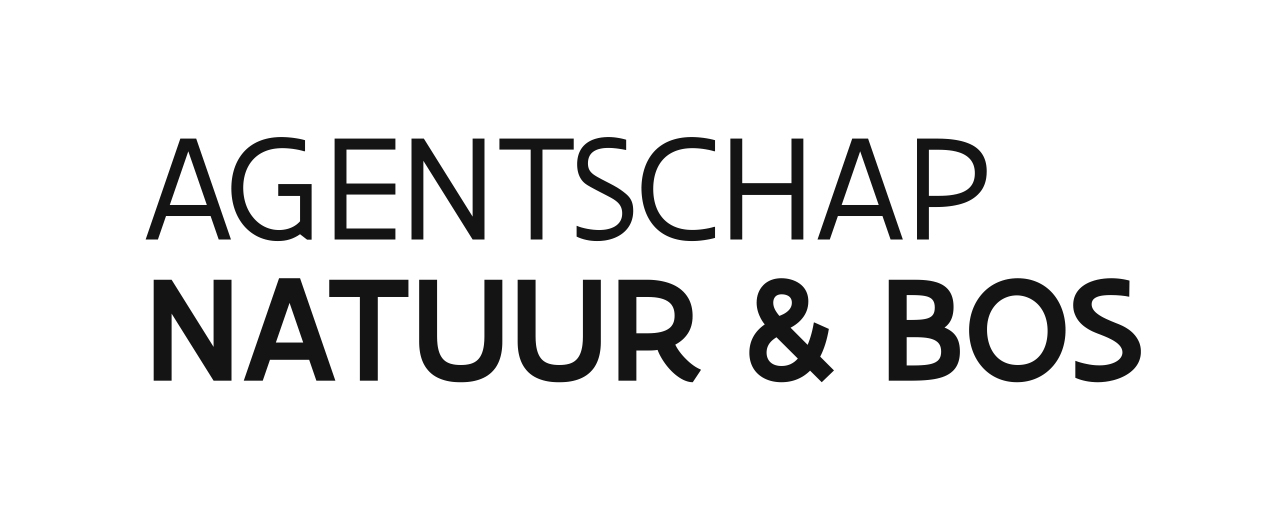 Team NatuurfinancieringHavenlaan 88 bus 75, 1000 BRUSSELT 02 553 56 62 (9-12u) subsidies.anb@vlaanderen.beTeam NatuurfinancieringHavenlaan 88 bus 75, 1000 BRUSSELT 02 553 56 62 (9-12u) subsidies.anb@vlaanderen.beTeam NatuurfinancieringHavenlaan 88 bus 75, 1000 BRUSSELT 02 553 56 62 (9-12u) subsidies.anb@vlaanderen.beTeam NatuurfinancieringHavenlaan 88 bus 75, 1000 BRUSSELT 02 553 56 62 (9-12u) subsidies.anb@vlaanderen.beTeam NatuurfinancieringHavenlaan 88 bus 75, 1000 BRUSSELT 02 553 56 62 (9-12u) subsidies.anb@vlaanderen.beTeam NatuurfinancieringHavenlaan 88 bus 75, 1000 BRUSSELT 02 553 56 62 (9-12u) subsidies.anb@vlaanderen.beTeam NatuurfinancieringHavenlaan 88 bus 75, 1000 BRUSSELT 02 553 56 62 (9-12u) subsidies.anb@vlaanderen.beTeam NatuurfinancieringHavenlaan 88 bus 75, 1000 BRUSSELT 02 553 56 62 (9-12u) subsidies.anb@vlaanderen.beTeam NatuurfinancieringHavenlaan 88 bus 75, 1000 BRUSSELT 02 553 56 62 (9-12u) subsidies.anb@vlaanderen.beTeam NatuurfinancieringHavenlaan 88 bus 75, 1000 BRUSSELT 02 553 56 62 (9-12u) subsidies.anb@vlaanderen.beTeam NatuurfinancieringHavenlaan 88 bus 75, 1000 BRUSSELT 02 553 56 62 (9-12u) subsidies.anb@vlaanderen.beTeam NatuurfinancieringHavenlaan 88 bus 75, 1000 BRUSSELT 02 553 56 62 (9-12u) subsidies.anb@vlaanderen.beTeam NatuurfinancieringHavenlaan 88 bus 75, 1000 BRUSSELT 02 553 56 62 (9-12u) subsidies.anb@vlaanderen.beTeam NatuurfinancieringHavenlaan 88 bus 75, 1000 BRUSSELT 02 553 56 62 (9-12u) subsidies.anb@vlaanderen.beTeam NatuurfinancieringHavenlaan 88 bus 75, 1000 BRUSSELT 02 553 56 62 (9-12u) subsidies.anb@vlaanderen.beTeam NatuurfinancieringHavenlaan 88 bus 75, 1000 BRUSSELT 02 553 56 62 (9-12u) subsidies.anb@vlaanderen.beTeam NatuurfinancieringHavenlaan 88 bus 75, 1000 BRUSSELT 02 553 56 62 (9-12u) subsidies.anb@vlaanderen.beTeam NatuurfinancieringHavenlaan 88 bus 75, 1000 BRUSSELT 02 553 56 62 (9-12u) subsidies.anb@vlaanderen.beTeam NatuurfinancieringHavenlaan 88 bus 75, 1000 BRUSSELT 02 553 56 62 (9-12u) subsidies.anb@vlaanderen.beTeam NatuurfinancieringHavenlaan 88 bus 75, 1000 BRUSSELT 02 553 56 62 (9-12u) subsidies.anb@vlaanderen.beTeam NatuurfinancieringHavenlaan 88 bus 75, 1000 BRUSSELT 02 553 56 62 (9-12u) subsidies.anb@vlaanderen.beTeam NatuurfinancieringHavenlaan 88 bus 75, 1000 BRUSSELT 02 553 56 62 (9-12u) subsidies.anb@vlaanderen.beTeam NatuurfinancieringHavenlaan 88 bus 75, 1000 BRUSSELT 02 553 56 62 (9-12u) subsidies.anb@vlaanderen.beTeam NatuurfinancieringHavenlaan 88 bus 75, 1000 BRUSSELT 02 553 56 62 (9-12u) subsidies.anb@vlaanderen.beTeam NatuurfinancieringHavenlaan 88 bus 75, 1000 BRUSSELT 02 553 56 62 (9-12u) subsidies.anb@vlaanderen.beTeam NatuurfinancieringHavenlaan 88 bus 75, 1000 BRUSSELT 02 553 56 62 (9-12u) subsidies.anb@vlaanderen.beTeam NatuurfinancieringHavenlaan 88 bus 75, 1000 BRUSSELT 02 553 56 62 (9-12u) subsidies.anb@vlaanderen.beTeam NatuurfinancieringHavenlaan 88 bus 75, 1000 BRUSSELT 02 553 56 62 (9-12u) subsidies.anb@vlaanderen.beTeam NatuurfinancieringHavenlaan 88 bus 75, 1000 BRUSSELT 02 553 56 62 (9-12u) subsidies.anb@vlaanderen.beTeam NatuurfinancieringHavenlaan 88 bus 75, 1000 BRUSSELT 02 553 56 62 (9-12u) subsidies.anb@vlaanderen.beTeam NatuurfinancieringHavenlaan 88 bus 75, 1000 BRUSSELT 02 553 56 62 (9-12u) subsidies.anb@vlaanderen.beTeam NatuurfinancieringHavenlaan 88 bus 75, 1000 BRUSSELT 02 553 56 62 (9-12u) subsidies.anb@vlaanderen.beTeam NatuurfinancieringHavenlaan 88 bus 75, 1000 BRUSSELT 02 553 56 62 (9-12u) subsidies.anb@vlaanderen.beTeam NatuurfinancieringHavenlaan 88 bus 75, 1000 BRUSSELT 02 553 56 62 (9-12u) subsidies.anb@vlaanderen.beIn te vullen door de behandelende afdelingIn te vullen door de behandelende afdelingIn te vullen door de behandelende afdelingIn te vullen door de behandelende afdelingIn te vullen door de behandelende afdelingIn te vullen door de behandelende afdelingIn te vullen door de behandelende afdelingIn te vullen door de behandelende afdelingIn te vullen door de behandelende afdelingIn te vullen door de behandelende afdelingIn te vullen door de behandelende afdelingIn te vullen door de behandelende afdelingIn te vullen door de behandelende afdelingIn te vullen door de behandelende afdelingTeam NatuurfinancieringHavenlaan 88 bus 75, 1000 BRUSSELT 02 553 56 62 (9-12u) subsidies.anb@vlaanderen.beTeam NatuurfinancieringHavenlaan 88 bus 75, 1000 BRUSSELT 02 553 56 62 (9-12u) subsidies.anb@vlaanderen.beTeam NatuurfinancieringHavenlaan 88 bus 75, 1000 BRUSSELT 02 553 56 62 (9-12u) subsidies.anb@vlaanderen.beTeam NatuurfinancieringHavenlaan 88 bus 75, 1000 BRUSSELT 02 553 56 62 (9-12u) subsidies.anb@vlaanderen.beTeam NatuurfinancieringHavenlaan 88 bus 75, 1000 BRUSSELT 02 553 56 62 (9-12u) subsidies.anb@vlaanderen.beTeam NatuurfinancieringHavenlaan 88 bus 75, 1000 BRUSSELT 02 553 56 62 (9-12u) subsidies.anb@vlaanderen.beTeam NatuurfinancieringHavenlaan 88 bus 75, 1000 BRUSSELT 02 553 56 62 (9-12u) subsidies.anb@vlaanderen.beTeam NatuurfinancieringHavenlaan 88 bus 75, 1000 BRUSSELT 02 553 56 62 (9-12u) subsidies.anb@vlaanderen.beTeam NatuurfinancieringHavenlaan 88 bus 75, 1000 BRUSSELT 02 553 56 62 (9-12u) subsidies.anb@vlaanderen.beTeam NatuurfinancieringHavenlaan 88 bus 75, 1000 BRUSSELT 02 553 56 62 (9-12u) subsidies.anb@vlaanderen.beTeam NatuurfinancieringHavenlaan 88 bus 75, 1000 BRUSSELT 02 553 56 62 (9-12u) subsidies.anb@vlaanderen.beTeam NatuurfinancieringHavenlaan 88 bus 75, 1000 BRUSSELT 02 553 56 62 (9-12u) subsidies.anb@vlaanderen.beTeam NatuurfinancieringHavenlaan 88 bus 75, 1000 BRUSSELT 02 553 56 62 (9-12u) subsidies.anb@vlaanderen.beTeam NatuurfinancieringHavenlaan 88 bus 75, 1000 BRUSSELT 02 553 56 62 (9-12u) subsidies.anb@vlaanderen.beTeam NatuurfinancieringHavenlaan 88 bus 75, 1000 BRUSSELT 02 553 56 62 (9-12u) subsidies.anb@vlaanderen.beTeam NatuurfinancieringHavenlaan 88 bus 75, 1000 BRUSSELT 02 553 56 62 (9-12u) subsidies.anb@vlaanderen.beTeam NatuurfinancieringHavenlaan 88 bus 75, 1000 BRUSSELT 02 553 56 62 (9-12u) subsidies.anb@vlaanderen.beTeam NatuurfinancieringHavenlaan 88 bus 75, 1000 BRUSSELT 02 553 56 62 (9-12u) subsidies.anb@vlaanderen.beTeam NatuurfinancieringHavenlaan 88 bus 75, 1000 BRUSSELT 02 553 56 62 (9-12u) subsidies.anb@vlaanderen.beTeam NatuurfinancieringHavenlaan 88 bus 75, 1000 BRUSSELT 02 553 56 62 (9-12u) subsidies.anb@vlaanderen.beTeam NatuurfinancieringHavenlaan 88 bus 75, 1000 BRUSSELT 02 553 56 62 (9-12u) subsidies.anb@vlaanderen.beTeam NatuurfinancieringHavenlaan 88 bus 75, 1000 BRUSSELT 02 553 56 62 (9-12u) subsidies.anb@vlaanderen.beTeam NatuurfinancieringHavenlaan 88 bus 75, 1000 BRUSSELT 02 553 56 62 (9-12u) subsidies.anb@vlaanderen.beTeam NatuurfinancieringHavenlaan 88 bus 75, 1000 BRUSSELT 02 553 56 62 (9-12u) subsidies.anb@vlaanderen.beTeam NatuurfinancieringHavenlaan 88 bus 75, 1000 BRUSSELT 02 553 56 62 (9-12u) subsidies.anb@vlaanderen.beTeam NatuurfinancieringHavenlaan 88 bus 75, 1000 BRUSSELT 02 553 56 62 (9-12u) subsidies.anb@vlaanderen.beTeam NatuurfinancieringHavenlaan 88 bus 75, 1000 BRUSSELT 02 553 56 62 (9-12u) subsidies.anb@vlaanderen.beTeam NatuurfinancieringHavenlaan 88 bus 75, 1000 BRUSSELT 02 553 56 62 (9-12u) subsidies.anb@vlaanderen.beTeam NatuurfinancieringHavenlaan 88 bus 75, 1000 BRUSSELT 02 553 56 62 (9-12u) subsidies.anb@vlaanderen.beTeam NatuurfinancieringHavenlaan 88 bus 75, 1000 BRUSSELT 02 553 56 62 (9-12u) subsidies.anb@vlaanderen.beTeam NatuurfinancieringHavenlaan 88 bus 75, 1000 BRUSSELT 02 553 56 62 (9-12u) subsidies.anb@vlaanderen.beTeam NatuurfinancieringHavenlaan 88 bus 75, 1000 BRUSSELT 02 553 56 62 (9-12u) subsidies.anb@vlaanderen.beTeam NatuurfinancieringHavenlaan 88 bus 75, 1000 BRUSSELT 02 553 56 62 (9-12u) subsidies.anb@vlaanderen.beTeam NatuurfinancieringHavenlaan 88 bus 75, 1000 BRUSSELT 02 553 56 62 (9-12u) subsidies.anb@vlaanderen.beontvangstdatumontvangstdatumontvangstdatumontvangstdatumontvangstdatumontvangstdatumontvangstdatumontvangstdatumontvangstdatumregistratienummerregistratienummerregistratienummerregistratienummerTeam NatuurfinancieringHavenlaan 88 bus 75, 1000 BRUSSELT 02 553 56 62 (9-12u) subsidies.anb@vlaanderen.beTeam NatuurfinancieringHavenlaan 88 bus 75, 1000 BRUSSELT 02 553 56 62 (9-12u) subsidies.anb@vlaanderen.beTeam NatuurfinancieringHavenlaan 88 bus 75, 1000 BRUSSELT 02 553 56 62 (9-12u) subsidies.anb@vlaanderen.beTeam NatuurfinancieringHavenlaan 88 bus 75, 1000 BRUSSELT 02 553 56 62 (9-12u) subsidies.anb@vlaanderen.beTeam NatuurfinancieringHavenlaan 88 bus 75, 1000 BRUSSELT 02 553 56 62 (9-12u) subsidies.anb@vlaanderen.beTeam NatuurfinancieringHavenlaan 88 bus 75, 1000 BRUSSELT 02 553 56 62 (9-12u) subsidies.anb@vlaanderen.beTeam NatuurfinancieringHavenlaan 88 bus 75, 1000 BRUSSELT 02 553 56 62 (9-12u) subsidies.anb@vlaanderen.beTeam NatuurfinancieringHavenlaan 88 bus 75, 1000 BRUSSELT 02 553 56 62 (9-12u) subsidies.anb@vlaanderen.beTeam NatuurfinancieringHavenlaan 88 bus 75, 1000 BRUSSELT 02 553 56 62 (9-12u) subsidies.anb@vlaanderen.beTeam NatuurfinancieringHavenlaan 88 bus 75, 1000 BRUSSELT 02 553 56 62 (9-12u) subsidies.anb@vlaanderen.beTeam NatuurfinancieringHavenlaan 88 bus 75, 1000 BRUSSELT 02 553 56 62 (9-12u) subsidies.anb@vlaanderen.beTeam NatuurfinancieringHavenlaan 88 bus 75, 1000 BRUSSELT 02 553 56 62 (9-12u) subsidies.anb@vlaanderen.beTeam NatuurfinancieringHavenlaan 88 bus 75, 1000 BRUSSELT 02 553 56 62 (9-12u) subsidies.anb@vlaanderen.beTeam NatuurfinancieringHavenlaan 88 bus 75, 1000 BRUSSELT 02 553 56 62 (9-12u) subsidies.anb@vlaanderen.beTeam NatuurfinancieringHavenlaan 88 bus 75, 1000 BRUSSELT 02 553 56 62 (9-12u) subsidies.anb@vlaanderen.beTeam NatuurfinancieringHavenlaan 88 bus 75, 1000 BRUSSELT 02 553 56 62 (9-12u) subsidies.anb@vlaanderen.beTeam NatuurfinancieringHavenlaan 88 bus 75, 1000 BRUSSELT 02 553 56 62 (9-12u) subsidies.anb@vlaanderen.beTeam NatuurfinancieringHavenlaan 88 bus 75, 1000 BRUSSELT 02 553 56 62 (9-12u) subsidies.anb@vlaanderen.beTeam NatuurfinancieringHavenlaan 88 bus 75, 1000 BRUSSELT 02 553 56 62 (9-12u) subsidies.anb@vlaanderen.beTeam NatuurfinancieringHavenlaan 88 bus 75, 1000 BRUSSELT 02 553 56 62 (9-12u) subsidies.anb@vlaanderen.beTeam NatuurfinancieringHavenlaan 88 bus 75, 1000 BRUSSELT 02 553 56 62 (9-12u) subsidies.anb@vlaanderen.beTeam NatuurfinancieringHavenlaan 88 bus 75, 1000 BRUSSELT 02 553 56 62 (9-12u) subsidies.anb@vlaanderen.beTeam NatuurfinancieringHavenlaan 88 bus 75, 1000 BRUSSELT 02 553 56 62 (9-12u) subsidies.anb@vlaanderen.beTeam NatuurfinancieringHavenlaan 88 bus 75, 1000 BRUSSELT 02 553 56 62 (9-12u) subsidies.anb@vlaanderen.beTeam NatuurfinancieringHavenlaan 88 bus 75, 1000 BRUSSELT 02 553 56 62 (9-12u) subsidies.anb@vlaanderen.beTeam NatuurfinancieringHavenlaan 88 bus 75, 1000 BRUSSELT 02 553 56 62 (9-12u) subsidies.anb@vlaanderen.beTeam NatuurfinancieringHavenlaan 88 bus 75, 1000 BRUSSELT 02 553 56 62 (9-12u) subsidies.anb@vlaanderen.beTeam NatuurfinancieringHavenlaan 88 bus 75, 1000 BRUSSELT 02 553 56 62 (9-12u) subsidies.anb@vlaanderen.beTeam NatuurfinancieringHavenlaan 88 bus 75, 1000 BRUSSELT 02 553 56 62 (9-12u) subsidies.anb@vlaanderen.beTeam NatuurfinancieringHavenlaan 88 bus 75, 1000 BRUSSELT 02 553 56 62 (9-12u) subsidies.anb@vlaanderen.beTeam NatuurfinancieringHavenlaan 88 bus 75, 1000 BRUSSELT 02 553 56 62 (9-12u) subsidies.anb@vlaanderen.beTeam NatuurfinancieringHavenlaan 88 bus 75, 1000 BRUSSELT 02 553 56 62 (9-12u) subsidies.anb@vlaanderen.beTeam NatuurfinancieringHavenlaan 88 bus 75, 1000 BRUSSELT 02 553 56 62 (9-12u) subsidies.anb@vlaanderen.beTeam NatuurfinancieringHavenlaan 88 bus 75, 1000 BRUSSELT 02 553 56 62 (9-12u) subsidies.anb@vlaanderen.beTeam NatuurfinancieringHavenlaan 88 bus 75, 1000 BRUSSELT 02 553 56 62 (9-12u) subsidies.anb@vlaanderen.beTeam NatuurfinancieringHavenlaan 88 bus 75, 1000 BRUSSELT 02 553 56 62 (9-12u) subsidies.anb@vlaanderen.beTeam NatuurfinancieringHavenlaan 88 bus 75, 1000 BRUSSELT 02 553 56 62 (9-12u) subsidies.anb@vlaanderen.beTeam NatuurfinancieringHavenlaan 88 bus 75, 1000 BRUSSELT 02 553 56 62 (9-12u) subsidies.anb@vlaanderen.beTeam NatuurfinancieringHavenlaan 88 bus 75, 1000 BRUSSELT 02 553 56 62 (9-12u) subsidies.anb@vlaanderen.beTeam NatuurfinancieringHavenlaan 88 bus 75, 1000 BRUSSELT 02 553 56 62 (9-12u) subsidies.anb@vlaanderen.beTeam NatuurfinancieringHavenlaan 88 bus 75, 1000 BRUSSELT 02 553 56 62 (9-12u) subsidies.anb@vlaanderen.beTeam NatuurfinancieringHavenlaan 88 bus 75, 1000 BRUSSELT 02 553 56 62 (9-12u) subsidies.anb@vlaanderen.beTeam NatuurfinancieringHavenlaan 88 bus 75, 1000 BRUSSELT 02 553 56 62 (9-12u) subsidies.anb@vlaanderen.beTeam NatuurfinancieringHavenlaan 88 bus 75, 1000 BRUSSELT 02 553 56 62 (9-12u) subsidies.anb@vlaanderen.beTeam NatuurfinancieringHavenlaan 88 bus 75, 1000 BRUSSELT 02 553 56 62 (9-12u) subsidies.anb@vlaanderen.beTeam NatuurfinancieringHavenlaan 88 bus 75, 1000 BRUSSELT 02 553 56 62 (9-12u) subsidies.anb@vlaanderen.beTeam NatuurfinancieringHavenlaan 88 bus 75, 1000 BRUSSELT 02 553 56 62 (9-12u) subsidies.anb@vlaanderen.beTeam NatuurfinancieringHavenlaan 88 bus 75, 1000 BRUSSELT 02 553 56 62 (9-12u) subsidies.anb@vlaanderen.beTeam NatuurfinancieringHavenlaan 88 bus 75, 1000 BRUSSELT 02 553 56 62 (9-12u) subsidies.anb@vlaanderen.beTeam NatuurfinancieringHavenlaan 88 bus 75, 1000 BRUSSELT 02 553 56 62 (9-12u) subsidies.anb@vlaanderen.beTeam NatuurfinancieringHavenlaan 88 bus 75, 1000 BRUSSELT 02 553 56 62 (9-12u) subsidies.anb@vlaanderen.beTeam NatuurfinancieringHavenlaan 88 bus 75, 1000 BRUSSELT 02 553 56 62 (9-12u) subsidies.anb@vlaanderen.beTeam NatuurfinancieringHavenlaan 88 bus 75, 1000 BRUSSELT 02 553 56 62 (9-12u) subsidies.anb@vlaanderen.beTeam NatuurfinancieringHavenlaan 88 bus 75, 1000 BRUSSELT 02 553 56 62 (9-12u) subsidies.anb@vlaanderen.beTeam NatuurfinancieringHavenlaan 88 bus 75, 1000 BRUSSELT 02 553 56 62 (9-12u) subsidies.anb@vlaanderen.beTeam NatuurfinancieringHavenlaan 88 bus 75, 1000 BRUSSELT 02 553 56 62 (9-12u) subsidies.anb@vlaanderen.beTeam NatuurfinancieringHavenlaan 88 bus 75, 1000 BRUSSELT 02 553 56 62 (9-12u) subsidies.anb@vlaanderen.beTeam NatuurfinancieringHavenlaan 88 bus 75, 1000 BRUSSELT 02 553 56 62 (9-12u) subsidies.anb@vlaanderen.beTeam NatuurfinancieringHavenlaan 88 bus 75, 1000 BRUSSELT 02 553 56 62 (9-12u) subsidies.anb@vlaanderen.beTeam NatuurfinancieringHavenlaan 88 bus 75, 1000 BRUSSELT 02 553 56 62 (9-12u) subsidies.anb@vlaanderen.beTeam NatuurfinancieringHavenlaan 88 bus 75, 1000 BRUSSELT 02 553 56 62 (9-12u) subsidies.anb@vlaanderen.beTeam NatuurfinancieringHavenlaan 88 bus 75, 1000 BRUSSELT 02 553 56 62 (9-12u) subsidies.anb@vlaanderen.beTeam NatuurfinancieringHavenlaan 88 bus 75, 1000 BRUSSELT 02 553 56 62 (9-12u) subsidies.anb@vlaanderen.beTeam NatuurfinancieringHavenlaan 88 bus 75, 1000 BRUSSELT 02 553 56 62 (9-12u) subsidies.anb@vlaanderen.beTeam NatuurfinancieringHavenlaan 88 bus 75, 1000 BRUSSELT 02 553 56 62 (9-12u) subsidies.anb@vlaanderen.beTeam NatuurfinancieringHavenlaan 88 bus 75, 1000 BRUSSELT 02 553 56 62 (9-12u) subsidies.anb@vlaanderen.beTeam NatuurfinancieringHavenlaan 88 bus 75, 1000 BRUSSELT 02 553 56 62 (9-12u) subsidies.anb@vlaanderen.beTeam NatuurfinancieringHavenlaan 88 bus 75, 1000 BRUSSELT 02 553 56 62 (9-12u) subsidies.anb@vlaanderen.beWaarvoor dient dit formulier?Met dit formulier vraagt u als openbaar bestuur een subsidie aan voor de aankoop van te bebossen gronden.Wanneer en aan wie moet u dit formulier terugbezorgen?U kunt het hele jaar door een aanvraag indienen. Mail dit formulier met de nodige bewijsstukken bij voorkeur naar subsidies.anb@vlaanderen.be. U kunt het ook opsturen naar het Agentschap voor Natuur en Bos, Team Natuurfinanciering, Havenlaan 88 bus 75, 1000 Brussel. Let erop dat de zending niet geplooid of geniet is.Waar vindt u meer informatie?Meer informatie vindt u op www.natuurenbos.be/aankoopbebossing.Waarvoor dient dit formulier?Met dit formulier vraagt u als openbaar bestuur een subsidie aan voor de aankoop van te bebossen gronden.Wanneer en aan wie moet u dit formulier terugbezorgen?U kunt het hele jaar door een aanvraag indienen. Mail dit formulier met de nodige bewijsstukken bij voorkeur naar subsidies.anb@vlaanderen.be. U kunt het ook opsturen naar het Agentschap voor Natuur en Bos, Team Natuurfinanciering, Havenlaan 88 bus 75, 1000 Brussel. Let erop dat de zending niet geplooid of geniet is.Waar vindt u meer informatie?Meer informatie vindt u op www.natuurenbos.be/aankoopbebossing.Waarvoor dient dit formulier?Met dit formulier vraagt u als openbaar bestuur een subsidie aan voor de aankoop van te bebossen gronden.Wanneer en aan wie moet u dit formulier terugbezorgen?U kunt het hele jaar door een aanvraag indienen. Mail dit formulier met de nodige bewijsstukken bij voorkeur naar subsidies.anb@vlaanderen.be. U kunt het ook opsturen naar het Agentschap voor Natuur en Bos, Team Natuurfinanciering, Havenlaan 88 bus 75, 1000 Brussel. Let erop dat de zending niet geplooid of geniet is.Waar vindt u meer informatie?Meer informatie vindt u op www.natuurenbos.be/aankoopbebossing.Waarvoor dient dit formulier?Met dit formulier vraagt u als openbaar bestuur een subsidie aan voor de aankoop van te bebossen gronden.Wanneer en aan wie moet u dit formulier terugbezorgen?U kunt het hele jaar door een aanvraag indienen. Mail dit formulier met de nodige bewijsstukken bij voorkeur naar subsidies.anb@vlaanderen.be. U kunt het ook opsturen naar het Agentschap voor Natuur en Bos, Team Natuurfinanciering, Havenlaan 88 bus 75, 1000 Brussel. Let erop dat de zending niet geplooid of geniet is.Waar vindt u meer informatie?Meer informatie vindt u op www.natuurenbos.be/aankoopbebossing.Waarvoor dient dit formulier?Met dit formulier vraagt u als openbaar bestuur een subsidie aan voor de aankoop van te bebossen gronden.Wanneer en aan wie moet u dit formulier terugbezorgen?U kunt het hele jaar door een aanvraag indienen. Mail dit formulier met de nodige bewijsstukken bij voorkeur naar subsidies.anb@vlaanderen.be. U kunt het ook opsturen naar het Agentschap voor Natuur en Bos, Team Natuurfinanciering, Havenlaan 88 bus 75, 1000 Brussel. Let erop dat de zending niet geplooid of geniet is.Waar vindt u meer informatie?Meer informatie vindt u op www.natuurenbos.be/aankoopbebossing.Waarvoor dient dit formulier?Met dit formulier vraagt u als openbaar bestuur een subsidie aan voor de aankoop van te bebossen gronden.Wanneer en aan wie moet u dit formulier terugbezorgen?U kunt het hele jaar door een aanvraag indienen. Mail dit formulier met de nodige bewijsstukken bij voorkeur naar subsidies.anb@vlaanderen.be. U kunt het ook opsturen naar het Agentschap voor Natuur en Bos, Team Natuurfinanciering, Havenlaan 88 bus 75, 1000 Brussel. Let erop dat de zending niet geplooid of geniet is.Waar vindt u meer informatie?Meer informatie vindt u op www.natuurenbos.be/aankoopbebossing.Waarvoor dient dit formulier?Met dit formulier vraagt u als openbaar bestuur een subsidie aan voor de aankoop van te bebossen gronden.Wanneer en aan wie moet u dit formulier terugbezorgen?U kunt het hele jaar door een aanvraag indienen. Mail dit formulier met de nodige bewijsstukken bij voorkeur naar subsidies.anb@vlaanderen.be. U kunt het ook opsturen naar het Agentschap voor Natuur en Bos, Team Natuurfinanciering, Havenlaan 88 bus 75, 1000 Brussel. Let erop dat de zending niet geplooid of geniet is.Waar vindt u meer informatie?Meer informatie vindt u op www.natuurenbos.be/aankoopbebossing.Waarvoor dient dit formulier?Met dit formulier vraagt u als openbaar bestuur een subsidie aan voor de aankoop van te bebossen gronden.Wanneer en aan wie moet u dit formulier terugbezorgen?U kunt het hele jaar door een aanvraag indienen. Mail dit formulier met de nodige bewijsstukken bij voorkeur naar subsidies.anb@vlaanderen.be. U kunt het ook opsturen naar het Agentschap voor Natuur en Bos, Team Natuurfinanciering, Havenlaan 88 bus 75, 1000 Brussel. Let erop dat de zending niet geplooid of geniet is.Waar vindt u meer informatie?Meer informatie vindt u op www.natuurenbos.be/aankoopbebossing.Waarvoor dient dit formulier?Met dit formulier vraagt u als openbaar bestuur een subsidie aan voor de aankoop van te bebossen gronden.Wanneer en aan wie moet u dit formulier terugbezorgen?U kunt het hele jaar door een aanvraag indienen. Mail dit formulier met de nodige bewijsstukken bij voorkeur naar subsidies.anb@vlaanderen.be. U kunt het ook opsturen naar het Agentschap voor Natuur en Bos, Team Natuurfinanciering, Havenlaan 88 bus 75, 1000 Brussel. Let erop dat de zending niet geplooid of geniet is.Waar vindt u meer informatie?Meer informatie vindt u op www.natuurenbos.be/aankoopbebossing.Waarvoor dient dit formulier?Met dit formulier vraagt u als openbaar bestuur een subsidie aan voor de aankoop van te bebossen gronden.Wanneer en aan wie moet u dit formulier terugbezorgen?U kunt het hele jaar door een aanvraag indienen. Mail dit formulier met de nodige bewijsstukken bij voorkeur naar subsidies.anb@vlaanderen.be. U kunt het ook opsturen naar het Agentschap voor Natuur en Bos, Team Natuurfinanciering, Havenlaan 88 bus 75, 1000 Brussel. Let erop dat de zending niet geplooid of geniet is.Waar vindt u meer informatie?Meer informatie vindt u op www.natuurenbos.be/aankoopbebossing.Waarvoor dient dit formulier?Met dit formulier vraagt u als openbaar bestuur een subsidie aan voor de aankoop van te bebossen gronden.Wanneer en aan wie moet u dit formulier terugbezorgen?U kunt het hele jaar door een aanvraag indienen. Mail dit formulier met de nodige bewijsstukken bij voorkeur naar subsidies.anb@vlaanderen.be. U kunt het ook opsturen naar het Agentschap voor Natuur en Bos, Team Natuurfinanciering, Havenlaan 88 bus 75, 1000 Brussel. Let erop dat de zending niet geplooid of geniet is.Waar vindt u meer informatie?Meer informatie vindt u op www.natuurenbos.be/aankoopbebossing.Waarvoor dient dit formulier?Met dit formulier vraagt u als openbaar bestuur een subsidie aan voor de aankoop van te bebossen gronden.Wanneer en aan wie moet u dit formulier terugbezorgen?U kunt het hele jaar door een aanvraag indienen. Mail dit formulier met de nodige bewijsstukken bij voorkeur naar subsidies.anb@vlaanderen.be. U kunt het ook opsturen naar het Agentschap voor Natuur en Bos, Team Natuurfinanciering, Havenlaan 88 bus 75, 1000 Brussel. Let erop dat de zending niet geplooid of geniet is.Waar vindt u meer informatie?Meer informatie vindt u op www.natuurenbos.be/aankoopbebossing.Waarvoor dient dit formulier?Met dit formulier vraagt u als openbaar bestuur een subsidie aan voor de aankoop van te bebossen gronden.Wanneer en aan wie moet u dit formulier terugbezorgen?U kunt het hele jaar door een aanvraag indienen. Mail dit formulier met de nodige bewijsstukken bij voorkeur naar subsidies.anb@vlaanderen.be. U kunt het ook opsturen naar het Agentschap voor Natuur en Bos, Team Natuurfinanciering, Havenlaan 88 bus 75, 1000 Brussel. Let erop dat de zending niet geplooid of geniet is.Waar vindt u meer informatie?Meer informatie vindt u op www.natuurenbos.be/aankoopbebossing.Waarvoor dient dit formulier?Met dit formulier vraagt u als openbaar bestuur een subsidie aan voor de aankoop van te bebossen gronden.Wanneer en aan wie moet u dit formulier terugbezorgen?U kunt het hele jaar door een aanvraag indienen. Mail dit formulier met de nodige bewijsstukken bij voorkeur naar subsidies.anb@vlaanderen.be. U kunt het ook opsturen naar het Agentschap voor Natuur en Bos, Team Natuurfinanciering, Havenlaan 88 bus 75, 1000 Brussel. Let erop dat de zending niet geplooid of geniet is.Waar vindt u meer informatie?Meer informatie vindt u op www.natuurenbos.be/aankoopbebossing.Waarvoor dient dit formulier?Met dit formulier vraagt u als openbaar bestuur een subsidie aan voor de aankoop van te bebossen gronden.Wanneer en aan wie moet u dit formulier terugbezorgen?U kunt het hele jaar door een aanvraag indienen. Mail dit formulier met de nodige bewijsstukken bij voorkeur naar subsidies.anb@vlaanderen.be. U kunt het ook opsturen naar het Agentschap voor Natuur en Bos, Team Natuurfinanciering, Havenlaan 88 bus 75, 1000 Brussel. Let erop dat de zending niet geplooid of geniet is.Waar vindt u meer informatie?Meer informatie vindt u op www.natuurenbos.be/aankoopbebossing.Waarvoor dient dit formulier?Met dit formulier vraagt u als openbaar bestuur een subsidie aan voor de aankoop van te bebossen gronden.Wanneer en aan wie moet u dit formulier terugbezorgen?U kunt het hele jaar door een aanvraag indienen. Mail dit formulier met de nodige bewijsstukken bij voorkeur naar subsidies.anb@vlaanderen.be. U kunt het ook opsturen naar het Agentschap voor Natuur en Bos, Team Natuurfinanciering, Havenlaan 88 bus 75, 1000 Brussel. Let erop dat de zending niet geplooid of geniet is.Waar vindt u meer informatie?Meer informatie vindt u op www.natuurenbos.be/aankoopbebossing.Waarvoor dient dit formulier?Met dit formulier vraagt u als openbaar bestuur een subsidie aan voor de aankoop van te bebossen gronden.Wanneer en aan wie moet u dit formulier terugbezorgen?U kunt het hele jaar door een aanvraag indienen. Mail dit formulier met de nodige bewijsstukken bij voorkeur naar subsidies.anb@vlaanderen.be. U kunt het ook opsturen naar het Agentschap voor Natuur en Bos, Team Natuurfinanciering, Havenlaan 88 bus 75, 1000 Brussel. Let erop dat de zending niet geplooid of geniet is.Waar vindt u meer informatie?Meer informatie vindt u op www.natuurenbos.be/aankoopbebossing.Waarvoor dient dit formulier?Met dit formulier vraagt u als openbaar bestuur een subsidie aan voor de aankoop van te bebossen gronden.Wanneer en aan wie moet u dit formulier terugbezorgen?U kunt het hele jaar door een aanvraag indienen. Mail dit formulier met de nodige bewijsstukken bij voorkeur naar subsidies.anb@vlaanderen.be. U kunt het ook opsturen naar het Agentschap voor Natuur en Bos, Team Natuurfinanciering, Havenlaan 88 bus 75, 1000 Brussel. Let erop dat de zending niet geplooid of geniet is.Waar vindt u meer informatie?Meer informatie vindt u op www.natuurenbos.be/aankoopbebossing.Waarvoor dient dit formulier?Met dit formulier vraagt u als openbaar bestuur een subsidie aan voor de aankoop van te bebossen gronden.Wanneer en aan wie moet u dit formulier terugbezorgen?U kunt het hele jaar door een aanvraag indienen. Mail dit formulier met de nodige bewijsstukken bij voorkeur naar subsidies.anb@vlaanderen.be. U kunt het ook opsturen naar het Agentschap voor Natuur en Bos, Team Natuurfinanciering, Havenlaan 88 bus 75, 1000 Brussel. Let erop dat de zending niet geplooid of geniet is.Waar vindt u meer informatie?Meer informatie vindt u op www.natuurenbos.be/aankoopbebossing.Waarvoor dient dit formulier?Met dit formulier vraagt u als openbaar bestuur een subsidie aan voor de aankoop van te bebossen gronden.Wanneer en aan wie moet u dit formulier terugbezorgen?U kunt het hele jaar door een aanvraag indienen. Mail dit formulier met de nodige bewijsstukken bij voorkeur naar subsidies.anb@vlaanderen.be. U kunt het ook opsturen naar het Agentschap voor Natuur en Bos, Team Natuurfinanciering, Havenlaan 88 bus 75, 1000 Brussel. Let erop dat de zending niet geplooid of geniet is.Waar vindt u meer informatie?Meer informatie vindt u op www.natuurenbos.be/aankoopbebossing.Waarvoor dient dit formulier?Met dit formulier vraagt u als openbaar bestuur een subsidie aan voor de aankoop van te bebossen gronden.Wanneer en aan wie moet u dit formulier terugbezorgen?U kunt het hele jaar door een aanvraag indienen. Mail dit formulier met de nodige bewijsstukken bij voorkeur naar subsidies.anb@vlaanderen.be. U kunt het ook opsturen naar het Agentschap voor Natuur en Bos, Team Natuurfinanciering, Havenlaan 88 bus 75, 1000 Brussel. Let erop dat de zending niet geplooid of geniet is.Waar vindt u meer informatie?Meer informatie vindt u op www.natuurenbos.be/aankoopbebossing.Waarvoor dient dit formulier?Met dit formulier vraagt u als openbaar bestuur een subsidie aan voor de aankoop van te bebossen gronden.Wanneer en aan wie moet u dit formulier terugbezorgen?U kunt het hele jaar door een aanvraag indienen. Mail dit formulier met de nodige bewijsstukken bij voorkeur naar subsidies.anb@vlaanderen.be. U kunt het ook opsturen naar het Agentschap voor Natuur en Bos, Team Natuurfinanciering, Havenlaan 88 bus 75, 1000 Brussel. Let erop dat de zending niet geplooid of geniet is.Waar vindt u meer informatie?Meer informatie vindt u op www.natuurenbos.be/aankoopbebossing.Waarvoor dient dit formulier?Met dit formulier vraagt u als openbaar bestuur een subsidie aan voor de aankoop van te bebossen gronden.Wanneer en aan wie moet u dit formulier terugbezorgen?U kunt het hele jaar door een aanvraag indienen. Mail dit formulier met de nodige bewijsstukken bij voorkeur naar subsidies.anb@vlaanderen.be. U kunt het ook opsturen naar het Agentschap voor Natuur en Bos, Team Natuurfinanciering, Havenlaan 88 bus 75, 1000 Brussel. Let erop dat de zending niet geplooid of geniet is.Waar vindt u meer informatie?Meer informatie vindt u op www.natuurenbos.be/aankoopbebossing.Waarvoor dient dit formulier?Met dit formulier vraagt u als openbaar bestuur een subsidie aan voor de aankoop van te bebossen gronden.Wanneer en aan wie moet u dit formulier terugbezorgen?U kunt het hele jaar door een aanvraag indienen. Mail dit formulier met de nodige bewijsstukken bij voorkeur naar subsidies.anb@vlaanderen.be. U kunt het ook opsturen naar het Agentschap voor Natuur en Bos, Team Natuurfinanciering, Havenlaan 88 bus 75, 1000 Brussel. Let erop dat de zending niet geplooid of geniet is.Waar vindt u meer informatie?Meer informatie vindt u op www.natuurenbos.be/aankoopbebossing.Waarvoor dient dit formulier?Met dit formulier vraagt u als openbaar bestuur een subsidie aan voor de aankoop van te bebossen gronden.Wanneer en aan wie moet u dit formulier terugbezorgen?U kunt het hele jaar door een aanvraag indienen. Mail dit formulier met de nodige bewijsstukken bij voorkeur naar subsidies.anb@vlaanderen.be. U kunt het ook opsturen naar het Agentschap voor Natuur en Bos, Team Natuurfinanciering, Havenlaan 88 bus 75, 1000 Brussel. Let erop dat de zending niet geplooid of geniet is.Waar vindt u meer informatie?Meer informatie vindt u op www.natuurenbos.be/aankoopbebossing.Waarvoor dient dit formulier?Met dit formulier vraagt u als openbaar bestuur een subsidie aan voor de aankoop van te bebossen gronden.Wanneer en aan wie moet u dit formulier terugbezorgen?U kunt het hele jaar door een aanvraag indienen. Mail dit formulier met de nodige bewijsstukken bij voorkeur naar subsidies.anb@vlaanderen.be. U kunt het ook opsturen naar het Agentschap voor Natuur en Bos, Team Natuurfinanciering, Havenlaan 88 bus 75, 1000 Brussel. Let erop dat de zending niet geplooid of geniet is.Waar vindt u meer informatie?Meer informatie vindt u op www.natuurenbos.be/aankoopbebossing.Waarvoor dient dit formulier?Met dit formulier vraagt u als openbaar bestuur een subsidie aan voor de aankoop van te bebossen gronden.Wanneer en aan wie moet u dit formulier terugbezorgen?U kunt het hele jaar door een aanvraag indienen. Mail dit formulier met de nodige bewijsstukken bij voorkeur naar subsidies.anb@vlaanderen.be. U kunt het ook opsturen naar het Agentschap voor Natuur en Bos, Team Natuurfinanciering, Havenlaan 88 bus 75, 1000 Brussel. Let erop dat de zending niet geplooid of geniet is.Waar vindt u meer informatie?Meer informatie vindt u op www.natuurenbos.be/aankoopbebossing.Waarvoor dient dit formulier?Met dit formulier vraagt u als openbaar bestuur een subsidie aan voor de aankoop van te bebossen gronden.Wanneer en aan wie moet u dit formulier terugbezorgen?U kunt het hele jaar door een aanvraag indienen. Mail dit formulier met de nodige bewijsstukken bij voorkeur naar subsidies.anb@vlaanderen.be. U kunt het ook opsturen naar het Agentschap voor Natuur en Bos, Team Natuurfinanciering, Havenlaan 88 bus 75, 1000 Brussel. Let erop dat de zending niet geplooid of geniet is.Waar vindt u meer informatie?Meer informatie vindt u op www.natuurenbos.be/aankoopbebossing.Waarvoor dient dit formulier?Met dit formulier vraagt u als openbaar bestuur een subsidie aan voor de aankoop van te bebossen gronden.Wanneer en aan wie moet u dit formulier terugbezorgen?U kunt het hele jaar door een aanvraag indienen. Mail dit formulier met de nodige bewijsstukken bij voorkeur naar subsidies.anb@vlaanderen.be. U kunt het ook opsturen naar het Agentschap voor Natuur en Bos, Team Natuurfinanciering, Havenlaan 88 bus 75, 1000 Brussel. Let erop dat de zending niet geplooid of geniet is.Waar vindt u meer informatie?Meer informatie vindt u op www.natuurenbos.be/aankoopbebossing.Waarvoor dient dit formulier?Met dit formulier vraagt u als openbaar bestuur een subsidie aan voor de aankoop van te bebossen gronden.Wanneer en aan wie moet u dit formulier terugbezorgen?U kunt het hele jaar door een aanvraag indienen. Mail dit formulier met de nodige bewijsstukken bij voorkeur naar subsidies.anb@vlaanderen.be. U kunt het ook opsturen naar het Agentschap voor Natuur en Bos, Team Natuurfinanciering, Havenlaan 88 bus 75, 1000 Brussel. Let erop dat de zending niet geplooid of geniet is.Waar vindt u meer informatie?Meer informatie vindt u op www.natuurenbos.be/aankoopbebossing.Waarvoor dient dit formulier?Met dit formulier vraagt u als openbaar bestuur een subsidie aan voor de aankoop van te bebossen gronden.Wanneer en aan wie moet u dit formulier terugbezorgen?U kunt het hele jaar door een aanvraag indienen. Mail dit formulier met de nodige bewijsstukken bij voorkeur naar subsidies.anb@vlaanderen.be. U kunt het ook opsturen naar het Agentschap voor Natuur en Bos, Team Natuurfinanciering, Havenlaan 88 bus 75, 1000 Brussel. Let erop dat de zending niet geplooid of geniet is.Waar vindt u meer informatie?Meer informatie vindt u op www.natuurenbos.be/aankoopbebossing.Waarvoor dient dit formulier?Met dit formulier vraagt u als openbaar bestuur een subsidie aan voor de aankoop van te bebossen gronden.Wanneer en aan wie moet u dit formulier terugbezorgen?U kunt het hele jaar door een aanvraag indienen. Mail dit formulier met de nodige bewijsstukken bij voorkeur naar subsidies.anb@vlaanderen.be. U kunt het ook opsturen naar het Agentschap voor Natuur en Bos, Team Natuurfinanciering, Havenlaan 88 bus 75, 1000 Brussel. Let erop dat de zending niet geplooid of geniet is.Waar vindt u meer informatie?Meer informatie vindt u op www.natuurenbos.be/aankoopbebossing.Waarvoor dient dit formulier?Met dit formulier vraagt u als openbaar bestuur een subsidie aan voor de aankoop van te bebossen gronden.Wanneer en aan wie moet u dit formulier terugbezorgen?U kunt het hele jaar door een aanvraag indienen. Mail dit formulier met de nodige bewijsstukken bij voorkeur naar subsidies.anb@vlaanderen.be. U kunt het ook opsturen naar het Agentschap voor Natuur en Bos, Team Natuurfinanciering, Havenlaan 88 bus 75, 1000 Brussel. Let erop dat de zending niet geplooid of geniet is.Waar vindt u meer informatie?Meer informatie vindt u op www.natuurenbos.be/aankoopbebossing.Waarvoor dient dit formulier?Met dit formulier vraagt u als openbaar bestuur een subsidie aan voor de aankoop van te bebossen gronden.Wanneer en aan wie moet u dit formulier terugbezorgen?U kunt het hele jaar door een aanvraag indienen. Mail dit formulier met de nodige bewijsstukken bij voorkeur naar subsidies.anb@vlaanderen.be. U kunt het ook opsturen naar het Agentschap voor Natuur en Bos, Team Natuurfinanciering, Havenlaan 88 bus 75, 1000 Brussel. Let erop dat de zending niet geplooid of geniet is.Waar vindt u meer informatie?Meer informatie vindt u op www.natuurenbos.be/aankoopbebossing.Waarvoor dient dit formulier?Met dit formulier vraagt u als openbaar bestuur een subsidie aan voor de aankoop van te bebossen gronden.Wanneer en aan wie moet u dit formulier terugbezorgen?U kunt het hele jaar door een aanvraag indienen. Mail dit formulier met de nodige bewijsstukken bij voorkeur naar subsidies.anb@vlaanderen.be. U kunt het ook opsturen naar het Agentschap voor Natuur en Bos, Team Natuurfinanciering, Havenlaan 88 bus 75, 1000 Brussel. Let erop dat de zending niet geplooid of geniet is.Waar vindt u meer informatie?Meer informatie vindt u op www.natuurenbos.be/aankoopbebossing.Waarvoor dient dit formulier?Met dit formulier vraagt u als openbaar bestuur een subsidie aan voor de aankoop van te bebossen gronden.Wanneer en aan wie moet u dit formulier terugbezorgen?U kunt het hele jaar door een aanvraag indienen. Mail dit formulier met de nodige bewijsstukken bij voorkeur naar subsidies.anb@vlaanderen.be. U kunt het ook opsturen naar het Agentschap voor Natuur en Bos, Team Natuurfinanciering, Havenlaan 88 bus 75, 1000 Brussel. Let erop dat de zending niet geplooid of geniet is.Waar vindt u meer informatie?Meer informatie vindt u op www.natuurenbos.be/aankoopbebossing.Waarvoor dient dit formulier?Met dit formulier vraagt u als openbaar bestuur een subsidie aan voor de aankoop van te bebossen gronden.Wanneer en aan wie moet u dit formulier terugbezorgen?U kunt het hele jaar door een aanvraag indienen. Mail dit formulier met de nodige bewijsstukken bij voorkeur naar subsidies.anb@vlaanderen.be. U kunt het ook opsturen naar het Agentschap voor Natuur en Bos, Team Natuurfinanciering, Havenlaan 88 bus 75, 1000 Brussel. Let erop dat de zending niet geplooid of geniet is.Waar vindt u meer informatie?Meer informatie vindt u op www.natuurenbos.be/aankoopbebossing.Waarvoor dient dit formulier?Met dit formulier vraagt u als openbaar bestuur een subsidie aan voor de aankoop van te bebossen gronden.Wanneer en aan wie moet u dit formulier terugbezorgen?U kunt het hele jaar door een aanvraag indienen. Mail dit formulier met de nodige bewijsstukken bij voorkeur naar subsidies.anb@vlaanderen.be. U kunt het ook opsturen naar het Agentschap voor Natuur en Bos, Team Natuurfinanciering, Havenlaan 88 bus 75, 1000 Brussel. Let erop dat de zending niet geplooid of geniet is.Waar vindt u meer informatie?Meer informatie vindt u op www.natuurenbos.be/aankoopbebossing.Waarvoor dient dit formulier?Met dit formulier vraagt u als openbaar bestuur een subsidie aan voor de aankoop van te bebossen gronden.Wanneer en aan wie moet u dit formulier terugbezorgen?U kunt het hele jaar door een aanvraag indienen. Mail dit formulier met de nodige bewijsstukken bij voorkeur naar subsidies.anb@vlaanderen.be. U kunt het ook opsturen naar het Agentschap voor Natuur en Bos, Team Natuurfinanciering, Havenlaan 88 bus 75, 1000 Brussel. Let erop dat de zending niet geplooid of geniet is.Waar vindt u meer informatie?Meer informatie vindt u op www.natuurenbos.be/aankoopbebossing.Waarvoor dient dit formulier?Met dit formulier vraagt u als openbaar bestuur een subsidie aan voor de aankoop van te bebossen gronden.Wanneer en aan wie moet u dit formulier terugbezorgen?U kunt het hele jaar door een aanvraag indienen. Mail dit formulier met de nodige bewijsstukken bij voorkeur naar subsidies.anb@vlaanderen.be. U kunt het ook opsturen naar het Agentschap voor Natuur en Bos, Team Natuurfinanciering, Havenlaan 88 bus 75, 1000 Brussel. Let erop dat de zending niet geplooid of geniet is.Waar vindt u meer informatie?Meer informatie vindt u op www.natuurenbos.be/aankoopbebossing.Waarvoor dient dit formulier?Met dit formulier vraagt u als openbaar bestuur een subsidie aan voor de aankoop van te bebossen gronden.Wanneer en aan wie moet u dit formulier terugbezorgen?U kunt het hele jaar door een aanvraag indienen. Mail dit formulier met de nodige bewijsstukken bij voorkeur naar subsidies.anb@vlaanderen.be. U kunt het ook opsturen naar het Agentschap voor Natuur en Bos, Team Natuurfinanciering, Havenlaan 88 bus 75, 1000 Brussel. Let erop dat de zending niet geplooid of geniet is.Waar vindt u meer informatie?Meer informatie vindt u op www.natuurenbos.be/aankoopbebossing.Waarvoor dient dit formulier?Met dit formulier vraagt u als openbaar bestuur een subsidie aan voor de aankoop van te bebossen gronden.Wanneer en aan wie moet u dit formulier terugbezorgen?U kunt het hele jaar door een aanvraag indienen. Mail dit formulier met de nodige bewijsstukken bij voorkeur naar subsidies.anb@vlaanderen.be. U kunt het ook opsturen naar het Agentschap voor Natuur en Bos, Team Natuurfinanciering, Havenlaan 88 bus 75, 1000 Brussel. Let erop dat de zending niet geplooid of geniet is.Waar vindt u meer informatie?Meer informatie vindt u op www.natuurenbos.be/aankoopbebossing.Waarvoor dient dit formulier?Met dit formulier vraagt u als openbaar bestuur een subsidie aan voor de aankoop van te bebossen gronden.Wanneer en aan wie moet u dit formulier terugbezorgen?U kunt het hele jaar door een aanvraag indienen. Mail dit formulier met de nodige bewijsstukken bij voorkeur naar subsidies.anb@vlaanderen.be. U kunt het ook opsturen naar het Agentschap voor Natuur en Bos, Team Natuurfinanciering, Havenlaan 88 bus 75, 1000 Brussel. Let erop dat de zending niet geplooid of geniet is.Waar vindt u meer informatie?Meer informatie vindt u op www.natuurenbos.be/aankoopbebossing.Waarvoor dient dit formulier?Met dit formulier vraagt u als openbaar bestuur een subsidie aan voor de aankoop van te bebossen gronden.Wanneer en aan wie moet u dit formulier terugbezorgen?U kunt het hele jaar door een aanvraag indienen. Mail dit formulier met de nodige bewijsstukken bij voorkeur naar subsidies.anb@vlaanderen.be. U kunt het ook opsturen naar het Agentschap voor Natuur en Bos, Team Natuurfinanciering, Havenlaan 88 bus 75, 1000 Brussel. Let erop dat de zending niet geplooid of geniet is.Waar vindt u meer informatie?Meer informatie vindt u op www.natuurenbos.be/aankoopbebossing.Waarvoor dient dit formulier?Met dit formulier vraagt u als openbaar bestuur een subsidie aan voor de aankoop van te bebossen gronden.Wanneer en aan wie moet u dit formulier terugbezorgen?U kunt het hele jaar door een aanvraag indienen. Mail dit formulier met de nodige bewijsstukken bij voorkeur naar subsidies.anb@vlaanderen.be. U kunt het ook opsturen naar het Agentschap voor Natuur en Bos, Team Natuurfinanciering, Havenlaan 88 bus 75, 1000 Brussel. Let erop dat de zending niet geplooid of geniet is.Waar vindt u meer informatie?Meer informatie vindt u op www.natuurenbos.be/aankoopbebossing.Waarvoor dient dit formulier?Met dit formulier vraagt u als openbaar bestuur een subsidie aan voor de aankoop van te bebossen gronden.Wanneer en aan wie moet u dit formulier terugbezorgen?U kunt het hele jaar door een aanvraag indienen. Mail dit formulier met de nodige bewijsstukken bij voorkeur naar subsidies.anb@vlaanderen.be. U kunt het ook opsturen naar het Agentschap voor Natuur en Bos, Team Natuurfinanciering, Havenlaan 88 bus 75, 1000 Brussel. Let erop dat de zending niet geplooid of geniet is.Waar vindt u meer informatie?Meer informatie vindt u op www.natuurenbos.be/aankoopbebossing.Waarvoor dient dit formulier?Met dit formulier vraagt u als openbaar bestuur een subsidie aan voor de aankoop van te bebossen gronden.Wanneer en aan wie moet u dit formulier terugbezorgen?U kunt het hele jaar door een aanvraag indienen. Mail dit formulier met de nodige bewijsstukken bij voorkeur naar subsidies.anb@vlaanderen.be. U kunt het ook opsturen naar het Agentschap voor Natuur en Bos, Team Natuurfinanciering, Havenlaan 88 bus 75, 1000 Brussel. Let erop dat de zending niet geplooid of geniet is.Waar vindt u meer informatie?Meer informatie vindt u op www.natuurenbos.be/aankoopbebossing.Waarvoor dient dit formulier?Met dit formulier vraagt u als openbaar bestuur een subsidie aan voor de aankoop van te bebossen gronden.Wanneer en aan wie moet u dit formulier terugbezorgen?U kunt het hele jaar door een aanvraag indienen. Mail dit formulier met de nodige bewijsstukken bij voorkeur naar subsidies.anb@vlaanderen.be. U kunt het ook opsturen naar het Agentschap voor Natuur en Bos, Team Natuurfinanciering, Havenlaan 88 bus 75, 1000 Brussel. Let erop dat de zending niet geplooid of geniet is.Waar vindt u meer informatie?Meer informatie vindt u op www.natuurenbos.be/aankoopbebossing.Waarvoor dient dit formulier?Met dit formulier vraagt u als openbaar bestuur een subsidie aan voor de aankoop van te bebossen gronden.Wanneer en aan wie moet u dit formulier terugbezorgen?U kunt het hele jaar door een aanvraag indienen. Mail dit formulier met de nodige bewijsstukken bij voorkeur naar subsidies.anb@vlaanderen.be. U kunt het ook opsturen naar het Agentschap voor Natuur en Bos, Team Natuurfinanciering, Havenlaan 88 bus 75, 1000 Brussel. Let erop dat de zending niet geplooid of geniet is.Waar vindt u meer informatie?Meer informatie vindt u op www.natuurenbos.be/aankoopbebossing.Waarvoor dient dit formulier?Met dit formulier vraagt u als openbaar bestuur een subsidie aan voor de aankoop van te bebossen gronden.Wanneer en aan wie moet u dit formulier terugbezorgen?U kunt het hele jaar door een aanvraag indienen. Mail dit formulier met de nodige bewijsstukken bij voorkeur naar subsidies.anb@vlaanderen.be. U kunt het ook opsturen naar het Agentschap voor Natuur en Bos, Team Natuurfinanciering, Havenlaan 88 bus 75, 1000 Brussel. Let erop dat de zending niet geplooid of geniet is.Waar vindt u meer informatie?Meer informatie vindt u op www.natuurenbos.be/aankoopbebossing.Waarvoor dient dit formulier?Met dit formulier vraagt u als openbaar bestuur een subsidie aan voor de aankoop van te bebossen gronden.Wanneer en aan wie moet u dit formulier terugbezorgen?U kunt het hele jaar door een aanvraag indienen. Mail dit formulier met de nodige bewijsstukken bij voorkeur naar subsidies.anb@vlaanderen.be. U kunt het ook opsturen naar het Agentschap voor Natuur en Bos, Team Natuurfinanciering, Havenlaan 88 bus 75, 1000 Brussel. Let erop dat de zending niet geplooid of geniet is.Waar vindt u meer informatie?Meer informatie vindt u op www.natuurenbos.be/aankoopbebossing.Waarvoor dient dit formulier?Met dit formulier vraagt u als openbaar bestuur een subsidie aan voor de aankoop van te bebossen gronden.Wanneer en aan wie moet u dit formulier terugbezorgen?U kunt het hele jaar door een aanvraag indienen. Mail dit formulier met de nodige bewijsstukken bij voorkeur naar subsidies.anb@vlaanderen.be. U kunt het ook opsturen naar het Agentschap voor Natuur en Bos, Team Natuurfinanciering, Havenlaan 88 bus 75, 1000 Brussel. Let erop dat de zending niet geplooid of geniet is.Waar vindt u meer informatie?Meer informatie vindt u op www.natuurenbos.be/aankoopbebossing.Waarvoor dient dit formulier?Met dit formulier vraagt u als openbaar bestuur een subsidie aan voor de aankoop van te bebossen gronden.Wanneer en aan wie moet u dit formulier terugbezorgen?U kunt het hele jaar door een aanvraag indienen. Mail dit formulier met de nodige bewijsstukken bij voorkeur naar subsidies.anb@vlaanderen.be. U kunt het ook opsturen naar het Agentschap voor Natuur en Bos, Team Natuurfinanciering, Havenlaan 88 bus 75, 1000 Brussel. Let erop dat de zending niet geplooid of geniet is.Waar vindt u meer informatie?Meer informatie vindt u op www.natuurenbos.be/aankoopbebossing.Waarvoor dient dit formulier?Met dit formulier vraagt u als openbaar bestuur een subsidie aan voor de aankoop van te bebossen gronden.Wanneer en aan wie moet u dit formulier terugbezorgen?U kunt het hele jaar door een aanvraag indienen. Mail dit formulier met de nodige bewijsstukken bij voorkeur naar subsidies.anb@vlaanderen.be. U kunt het ook opsturen naar het Agentschap voor Natuur en Bos, Team Natuurfinanciering, Havenlaan 88 bus 75, 1000 Brussel. Let erop dat de zending niet geplooid of geniet is.Waar vindt u meer informatie?Meer informatie vindt u op www.natuurenbos.be/aankoopbebossing.Waarvoor dient dit formulier?Met dit formulier vraagt u als openbaar bestuur een subsidie aan voor de aankoop van te bebossen gronden.Wanneer en aan wie moet u dit formulier terugbezorgen?U kunt het hele jaar door een aanvraag indienen. Mail dit formulier met de nodige bewijsstukken bij voorkeur naar subsidies.anb@vlaanderen.be. U kunt het ook opsturen naar het Agentschap voor Natuur en Bos, Team Natuurfinanciering, Havenlaan 88 bus 75, 1000 Brussel. Let erop dat de zending niet geplooid of geniet is.Waar vindt u meer informatie?Meer informatie vindt u op www.natuurenbos.be/aankoopbebossing.Waarvoor dient dit formulier?Met dit formulier vraagt u als openbaar bestuur een subsidie aan voor de aankoop van te bebossen gronden.Wanneer en aan wie moet u dit formulier terugbezorgen?U kunt het hele jaar door een aanvraag indienen. Mail dit formulier met de nodige bewijsstukken bij voorkeur naar subsidies.anb@vlaanderen.be. U kunt het ook opsturen naar het Agentschap voor Natuur en Bos, Team Natuurfinanciering, Havenlaan 88 bus 75, 1000 Brussel. Let erop dat de zending niet geplooid of geniet is.Waar vindt u meer informatie?Meer informatie vindt u op www.natuurenbos.be/aankoopbebossing.Waarvoor dient dit formulier?Met dit formulier vraagt u als openbaar bestuur een subsidie aan voor de aankoop van te bebossen gronden.Wanneer en aan wie moet u dit formulier terugbezorgen?U kunt het hele jaar door een aanvraag indienen. Mail dit formulier met de nodige bewijsstukken bij voorkeur naar subsidies.anb@vlaanderen.be. U kunt het ook opsturen naar het Agentschap voor Natuur en Bos, Team Natuurfinanciering, Havenlaan 88 bus 75, 1000 Brussel. Let erop dat de zending niet geplooid of geniet is.Waar vindt u meer informatie?Meer informatie vindt u op www.natuurenbos.be/aankoopbebossing.Waarvoor dient dit formulier?Met dit formulier vraagt u als openbaar bestuur een subsidie aan voor de aankoop van te bebossen gronden.Wanneer en aan wie moet u dit formulier terugbezorgen?U kunt het hele jaar door een aanvraag indienen. Mail dit formulier met de nodige bewijsstukken bij voorkeur naar subsidies.anb@vlaanderen.be. U kunt het ook opsturen naar het Agentschap voor Natuur en Bos, Team Natuurfinanciering, Havenlaan 88 bus 75, 1000 Brussel. Let erop dat de zending niet geplooid of geniet is.Waar vindt u meer informatie?Meer informatie vindt u op www.natuurenbos.be/aankoopbebossing.Waarvoor dient dit formulier?Met dit formulier vraagt u als openbaar bestuur een subsidie aan voor de aankoop van te bebossen gronden.Wanneer en aan wie moet u dit formulier terugbezorgen?U kunt het hele jaar door een aanvraag indienen. Mail dit formulier met de nodige bewijsstukken bij voorkeur naar subsidies.anb@vlaanderen.be. U kunt het ook opsturen naar het Agentschap voor Natuur en Bos, Team Natuurfinanciering, Havenlaan 88 bus 75, 1000 Brussel. Let erop dat de zending niet geplooid of geniet is.Waar vindt u meer informatie?Meer informatie vindt u op www.natuurenbos.be/aankoopbebossing.Gegevens van de aanvragerGegevens van de aanvragerGegevens van de aanvragerGegevens van de aanvragerGegevens van de aanvragerGegevens van de aanvragerGegevens van de aanvragerGegevens van de aanvragerGegevens van de aanvragerGegevens van de aanvragerGegevens van de aanvragerGegevens van de aanvragerGegevens van de aanvragerGegevens van de aanvragerGegevens van de aanvragerGegevens van de aanvragerGegevens van de aanvragerGegevens van de aanvragerGegevens van de aanvragerGegevens van de aanvragerGegevens van de aanvragerGegevens van de aanvragerGegevens van de aanvragerGegevens van de aanvragerGegevens van de aanvragerGegevens van de aanvragerGegevens van de aanvragerGegevens van de aanvragerGegevens van de aanvragerGegevens van de aanvragerGegevens van de aanvragerGegevens van de aanvragerGegevens van de aanvragerGegevens van de aanvragerGegevens van de aanvragerGegevens van de aanvragerGegevens van de aanvragerGegevens van de aanvragerGegevens van de aanvragerGegevens van de aanvragerGegevens van de aanvragerGegevens van de aanvragerGegevens van de aanvragerGegevens van de aanvragerGegevens van de aanvragerGegevens van de aanvragerGegevens van de aanvragerGegevens van de aanvragerGegevens van de aanvragerGegevens van de aanvragerGegevens van de aanvragerGegevens van de aanvragerGegevens van de aanvragerGegevens van de aanvragerGegevens van de aanvragerGegevens van de aanvragerGegevens van de aanvragerGegevens van de aanvragerGegevens van de aanvrager1Vul de gegevens van de aanvrager in.Alle contacten van het Agentschap voor Natuur en Bos met betrekking tot deze subsidieaanvraag verlopen via de contactpersoon die u hieronder vermeldt. Vul de gegevens van de aanvrager in.Alle contacten van het Agentschap voor Natuur en Bos met betrekking tot deze subsidieaanvraag verlopen via de contactpersoon die u hieronder vermeldt. Vul de gegevens van de aanvrager in.Alle contacten van het Agentschap voor Natuur en Bos met betrekking tot deze subsidieaanvraag verlopen via de contactpersoon die u hieronder vermeldt. Vul de gegevens van de aanvrager in.Alle contacten van het Agentschap voor Natuur en Bos met betrekking tot deze subsidieaanvraag verlopen via de contactpersoon die u hieronder vermeldt. Vul de gegevens van de aanvrager in.Alle contacten van het Agentschap voor Natuur en Bos met betrekking tot deze subsidieaanvraag verlopen via de contactpersoon die u hieronder vermeldt. Vul de gegevens van de aanvrager in.Alle contacten van het Agentschap voor Natuur en Bos met betrekking tot deze subsidieaanvraag verlopen via de contactpersoon die u hieronder vermeldt. Vul de gegevens van de aanvrager in.Alle contacten van het Agentschap voor Natuur en Bos met betrekking tot deze subsidieaanvraag verlopen via de contactpersoon die u hieronder vermeldt. Vul de gegevens van de aanvrager in.Alle contacten van het Agentschap voor Natuur en Bos met betrekking tot deze subsidieaanvraag verlopen via de contactpersoon die u hieronder vermeldt. Vul de gegevens van de aanvrager in.Alle contacten van het Agentschap voor Natuur en Bos met betrekking tot deze subsidieaanvraag verlopen via de contactpersoon die u hieronder vermeldt. Vul de gegevens van de aanvrager in.Alle contacten van het Agentschap voor Natuur en Bos met betrekking tot deze subsidieaanvraag verlopen via de contactpersoon die u hieronder vermeldt. Vul de gegevens van de aanvrager in.Alle contacten van het Agentschap voor Natuur en Bos met betrekking tot deze subsidieaanvraag verlopen via de contactpersoon die u hieronder vermeldt. Vul de gegevens van de aanvrager in.Alle contacten van het Agentschap voor Natuur en Bos met betrekking tot deze subsidieaanvraag verlopen via de contactpersoon die u hieronder vermeldt. Vul de gegevens van de aanvrager in.Alle contacten van het Agentschap voor Natuur en Bos met betrekking tot deze subsidieaanvraag verlopen via de contactpersoon die u hieronder vermeldt. Vul de gegevens van de aanvrager in.Alle contacten van het Agentschap voor Natuur en Bos met betrekking tot deze subsidieaanvraag verlopen via de contactpersoon die u hieronder vermeldt. Vul de gegevens van de aanvrager in.Alle contacten van het Agentschap voor Natuur en Bos met betrekking tot deze subsidieaanvraag verlopen via de contactpersoon die u hieronder vermeldt. Vul de gegevens van de aanvrager in.Alle contacten van het Agentschap voor Natuur en Bos met betrekking tot deze subsidieaanvraag verlopen via de contactpersoon die u hieronder vermeldt. Vul de gegevens van de aanvrager in.Alle contacten van het Agentschap voor Natuur en Bos met betrekking tot deze subsidieaanvraag verlopen via de contactpersoon die u hieronder vermeldt. Vul de gegevens van de aanvrager in.Alle contacten van het Agentschap voor Natuur en Bos met betrekking tot deze subsidieaanvraag verlopen via de contactpersoon die u hieronder vermeldt. Vul de gegevens van de aanvrager in.Alle contacten van het Agentschap voor Natuur en Bos met betrekking tot deze subsidieaanvraag verlopen via de contactpersoon die u hieronder vermeldt. Vul de gegevens van de aanvrager in.Alle contacten van het Agentschap voor Natuur en Bos met betrekking tot deze subsidieaanvraag verlopen via de contactpersoon die u hieronder vermeldt. Vul de gegevens van de aanvrager in.Alle contacten van het Agentschap voor Natuur en Bos met betrekking tot deze subsidieaanvraag verlopen via de contactpersoon die u hieronder vermeldt. Vul de gegevens van de aanvrager in.Alle contacten van het Agentschap voor Natuur en Bos met betrekking tot deze subsidieaanvraag verlopen via de contactpersoon die u hieronder vermeldt. Vul de gegevens van de aanvrager in.Alle contacten van het Agentschap voor Natuur en Bos met betrekking tot deze subsidieaanvraag verlopen via de contactpersoon die u hieronder vermeldt. Vul de gegevens van de aanvrager in.Alle contacten van het Agentschap voor Natuur en Bos met betrekking tot deze subsidieaanvraag verlopen via de contactpersoon die u hieronder vermeldt. Vul de gegevens van de aanvrager in.Alle contacten van het Agentschap voor Natuur en Bos met betrekking tot deze subsidieaanvraag verlopen via de contactpersoon die u hieronder vermeldt. Vul de gegevens van de aanvrager in.Alle contacten van het Agentschap voor Natuur en Bos met betrekking tot deze subsidieaanvraag verlopen via de contactpersoon die u hieronder vermeldt. Vul de gegevens van de aanvrager in.Alle contacten van het Agentschap voor Natuur en Bos met betrekking tot deze subsidieaanvraag verlopen via de contactpersoon die u hieronder vermeldt. Vul de gegevens van de aanvrager in.Alle contacten van het Agentschap voor Natuur en Bos met betrekking tot deze subsidieaanvraag verlopen via de contactpersoon die u hieronder vermeldt. Vul de gegevens van de aanvrager in.Alle contacten van het Agentschap voor Natuur en Bos met betrekking tot deze subsidieaanvraag verlopen via de contactpersoon die u hieronder vermeldt. Vul de gegevens van de aanvrager in.Alle contacten van het Agentschap voor Natuur en Bos met betrekking tot deze subsidieaanvraag verlopen via de contactpersoon die u hieronder vermeldt. Vul de gegevens van de aanvrager in.Alle contacten van het Agentschap voor Natuur en Bos met betrekking tot deze subsidieaanvraag verlopen via de contactpersoon die u hieronder vermeldt. Vul de gegevens van de aanvrager in.Alle contacten van het Agentschap voor Natuur en Bos met betrekking tot deze subsidieaanvraag verlopen via de contactpersoon die u hieronder vermeldt. Vul de gegevens van de aanvrager in.Alle contacten van het Agentschap voor Natuur en Bos met betrekking tot deze subsidieaanvraag verlopen via de contactpersoon die u hieronder vermeldt. Vul de gegevens van de aanvrager in.Alle contacten van het Agentschap voor Natuur en Bos met betrekking tot deze subsidieaanvraag verlopen via de contactpersoon die u hieronder vermeldt. Vul de gegevens van de aanvrager in.Alle contacten van het Agentschap voor Natuur en Bos met betrekking tot deze subsidieaanvraag verlopen via de contactpersoon die u hieronder vermeldt. Vul de gegevens van de aanvrager in.Alle contacten van het Agentschap voor Natuur en Bos met betrekking tot deze subsidieaanvraag verlopen via de contactpersoon die u hieronder vermeldt. Vul de gegevens van de aanvrager in.Alle contacten van het Agentschap voor Natuur en Bos met betrekking tot deze subsidieaanvraag verlopen via de contactpersoon die u hieronder vermeldt. Vul de gegevens van de aanvrager in.Alle contacten van het Agentschap voor Natuur en Bos met betrekking tot deze subsidieaanvraag verlopen via de contactpersoon die u hieronder vermeldt. Vul de gegevens van de aanvrager in.Alle contacten van het Agentschap voor Natuur en Bos met betrekking tot deze subsidieaanvraag verlopen via de contactpersoon die u hieronder vermeldt. Vul de gegevens van de aanvrager in.Alle contacten van het Agentschap voor Natuur en Bos met betrekking tot deze subsidieaanvraag verlopen via de contactpersoon die u hieronder vermeldt. Vul de gegevens van de aanvrager in.Alle contacten van het Agentschap voor Natuur en Bos met betrekking tot deze subsidieaanvraag verlopen via de contactpersoon die u hieronder vermeldt. Vul de gegevens van de aanvrager in.Alle contacten van het Agentschap voor Natuur en Bos met betrekking tot deze subsidieaanvraag verlopen via de contactpersoon die u hieronder vermeldt. Vul de gegevens van de aanvrager in.Alle contacten van het Agentschap voor Natuur en Bos met betrekking tot deze subsidieaanvraag verlopen via de contactpersoon die u hieronder vermeldt. Vul de gegevens van de aanvrager in.Alle contacten van het Agentschap voor Natuur en Bos met betrekking tot deze subsidieaanvraag verlopen via de contactpersoon die u hieronder vermeldt. Vul de gegevens van de aanvrager in.Alle contacten van het Agentschap voor Natuur en Bos met betrekking tot deze subsidieaanvraag verlopen via de contactpersoon die u hieronder vermeldt. Vul de gegevens van de aanvrager in.Alle contacten van het Agentschap voor Natuur en Bos met betrekking tot deze subsidieaanvraag verlopen via de contactpersoon die u hieronder vermeldt. Vul de gegevens van de aanvrager in.Alle contacten van het Agentschap voor Natuur en Bos met betrekking tot deze subsidieaanvraag verlopen via de contactpersoon die u hieronder vermeldt. Vul de gegevens van de aanvrager in.Alle contacten van het Agentschap voor Natuur en Bos met betrekking tot deze subsidieaanvraag verlopen via de contactpersoon die u hieronder vermeldt. Vul de gegevens van de aanvrager in.Alle contacten van het Agentschap voor Natuur en Bos met betrekking tot deze subsidieaanvraag verlopen via de contactpersoon die u hieronder vermeldt. Vul de gegevens van de aanvrager in.Alle contacten van het Agentschap voor Natuur en Bos met betrekking tot deze subsidieaanvraag verlopen via de contactpersoon die u hieronder vermeldt. Vul de gegevens van de aanvrager in.Alle contacten van het Agentschap voor Natuur en Bos met betrekking tot deze subsidieaanvraag verlopen via de contactpersoon die u hieronder vermeldt. Vul de gegevens van de aanvrager in.Alle contacten van het Agentschap voor Natuur en Bos met betrekking tot deze subsidieaanvraag verlopen via de contactpersoon die u hieronder vermeldt. Vul de gegevens van de aanvrager in.Alle contacten van het Agentschap voor Natuur en Bos met betrekking tot deze subsidieaanvraag verlopen via de contactpersoon die u hieronder vermeldt. Vul de gegevens van de aanvrager in.Alle contacten van het Agentschap voor Natuur en Bos met betrekking tot deze subsidieaanvraag verlopen via de contactpersoon die u hieronder vermeldt. Vul de gegevens van de aanvrager in.Alle contacten van het Agentschap voor Natuur en Bos met betrekking tot deze subsidieaanvraag verlopen via de contactpersoon die u hieronder vermeldt. Vul de gegevens van de aanvrager in.Alle contacten van het Agentschap voor Natuur en Bos met betrekking tot deze subsidieaanvraag verlopen via de contactpersoon die u hieronder vermeldt. Vul de gegevens van de aanvrager in.Alle contacten van het Agentschap voor Natuur en Bos met betrekking tot deze subsidieaanvraag verlopen via de contactpersoon die u hieronder vermeldt. Vul de gegevens van de aanvrager in.Alle contacten van het Agentschap voor Natuur en Bos met betrekking tot deze subsidieaanvraag verlopen via de contactpersoon die u hieronder vermeldt. Vul de gegevens van de aanvrager in.Alle contacten van het Agentschap voor Natuur en Bos met betrekking tot deze subsidieaanvraag verlopen via de contactpersoon die u hieronder vermeldt. naam van het openbaar bestuurnaam van het openbaar bestuurnaam van het openbaar bestuurnaam van het openbaar bestuurnaam van het openbaar bestuurnaam van het openbaar bestuurnaam van het openbaar bestuurnaam van het openbaar bestuurnaam van het openbaar bestuurnaam van het openbaar bestuurnaam van het openbaar bestuurnaam van het openbaar bestuurnaam van het openbaar bestuur777777777777777777777777777777777777777777777777777777777777ondernemingsnummerondernemingsnummerondernemingsnummerondernemingsnummerondernemingsnummerondernemingsnummerondernemingsnummerondernemingsnummerondernemingsnummerondernemingsnummerondernemingsnummerondernemingsnummer......contactpersoon: voornaamcontactpersoon: voornaamcontactpersoon: voornaamcontactpersoon: voornaamcontactpersoon: voornaamcontactpersoon: voornaamcontactpersoon: voornaamcontactpersoon: voornaamcontactpersoon: voornaamcontactpersoon: voornaamcontactpersoon: voornaamcontactpersoon: voornaamcontactpersoon: voornaamachternaamachternaamachternaamachternaamachternaamachternaamachternaamachternaamachternaamachternaamachternaamfunctie functie functie functie functie functie functie functie functie functie functie functie functie adres van de hoofdzetel: straatadres van de hoofdzetel: straatadres van de hoofdzetel: straatadres van de hoofdzetel: straatadres van de hoofdzetel: straatadres van de hoofdzetel: straatadres van de hoofdzetel: straatadres van de hoofdzetel: straatadres van de hoofdzetel: straatadres van de hoofdzetel: straatadres van de hoofdzetel: straatadres van de hoofdzetel: straathuisnummerhuisnummerhuisnummerhuisnummerhuisnummerhuisnummerhuisnummerhuisnummerhuisnummerhuisnummerhuisnummerbuspostnummerpostnummerpostnummerpostnummerpostnummerpostnummerpostnummerpostnummerpostnummerpostnummerpostnummerpostnummergemeentegemeentegemeentegemeentegemeentegemeentegemeentegemeentegemeentegemeentegemeentegemeentegemeentegemeentegemeentegemeentetelefoon- of gsm-nummertelefoon- of gsm-nummertelefoon- of gsm-nummertelefoon- of gsm-nummertelefoon- of gsm-nummertelefoon- of gsm-nummertelefoon- of gsm-nummertelefoon- of gsm-nummertelefoon- of gsm-nummertelefoon- of gsm-nummertelefoon- of gsm-nummertelefoon- of gsm-nummere-mailadrese-mailadrese-mailadrese-mailadrese-mailadrese-mailadrese-mailadrese-mailadrese-mailadrese-mailadrese-mailadrese-mailadresIBANIBANIBANIBANIBANIBANIBANIBANIBANIBANBICBICBICBICBICBICBICBICBICBICAlgemene gegevens van de aankoop en de bebossingAlgemene gegevens van de aankoop en de bebossingAlgemene gegevens van de aankoop en de bebossingAlgemene gegevens van de aankoop en de bebossingAlgemene gegevens van de aankoop en de bebossingAlgemene gegevens van de aankoop en de bebossingAlgemene gegevens van de aankoop en de bebossingAlgemene gegevens van de aankoop en de bebossingAlgemene gegevens van de aankoop en de bebossingAlgemene gegevens van de aankoop en de bebossingAlgemene gegevens van de aankoop en de bebossingAlgemene gegevens van de aankoop en de bebossingAlgemene gegevens van de aankoop en de bebossingAlgemene gegevens van de aankoop en de bebossingAlgemene gegevens van de aankoop en de bebossingAlgemene gegevens van de aankoop en de bebossingAlgemene gegevens van de aankoop en de bebossingAlgemene gegevens van de aankoop en de bebossingAlgemene gegevens van de aankoop en de bebossingAlgemene gegevens van de aankoop en de bebossingAlgemene gegevens van de aankoop en de bebossingAlgemene gegevens van de aankoop en de bebossingAlgemene gegevens van de aankoop en de bebossingAlgemene gegevens van de aankoop en de bebossingAlgemene gegevens van de aankoop en de bebossingAlgemene gegevens van de aankoop en de bebossingAlgemene gegevens van de aankoop en de bebossingAlgemene gegevens van de aankoop en de bebossingAlgemene gegevens van de aankoop en de bebossingAlgemene gegevens van de aankoop en de bebossingAlgemene gegevens van de aankoop en de bebossingAlgemene gegevens van de aankoop en de bebossingAlgemene gegevens van de aankoop en de bebossingAlgemene gegevens van de aankoop en de bebossingAlgemene gegevens van de aankoop en de bebossingAlgemene gegevens van de aankoop en de bebossingAlgemene gegevens van de aankoop en de bebossingAlgemene gegevens van de aankoop en de bebossingAlgemene gegevens van de aankoop en de bebossingAlgemene gegevens van de aankoop en de bebossingAlgemene gegevens van de aankoop en de bebossingAlgemene gegevens van de aankoop en de bebossingAlgemene gegevens van de aankoop en de bebossingAlgemene gegevens van de aankoop en de bebossingAlgemene gegevens van de aankoop en de bebossingAlgemene gegevens van de aankoop en de bebossingAlgemene gegevens van de aankoop en de bebossingAlgemene gegevens van de aankoop en de bebossingAlgemene gegevens van de aankoop en de bebossingAlgemene gegevens van de aankoop en de bebossingAlgemene gegevens van de aankoop en de bebossingAlgemene gegevens van de aankoop en de bebossingAlgemene gegevens van de aankoop en de bebossingAlgemene gegevens van de aankoop en de bebossingAlgemene gegevens van de aankoop en de bebossingAlgemene gegevens van de aankoop en de bebossingAlgemene gegevens van de aankoop en de bebossingAlgemene gegevens van de aankoop en de bebossing222Zijn de percelen al verworven?Zijn de percelen al verworven?Zijn de percelen al verworven?Zijn de percelen al verworven?Zijn de percelen al verworven?Zijn de percelen al verworven?Zijn de percelen al verworven?Zijn de percelen al verworven?Zijn de percelen al verworven?Zijn de percelen al verworven?Zijn de percelen al verworven?Zijn de percelen al verworven?Zijn de percelen al verworven?Zijn de percelen al verworven?Zijn de percelen al verworven?Zijn de percelen al verworven?Zijn de percelen al verworven?Zijn de percelen al verworven?Zijn de percelen al verworven?Zijn de percelen al verworven?Zijn de percelen al verworven?Zijn de percelen al verworven?Zijn de percelen al verworven?Zijn de percelen al verworven?Zijn de percelen al verworven?Zijn de percelen al verworven?Zijn de percelen al verworven?Zijn de percelen al verworven?Zijn de percelen al verworven?Zijn de percelen al verworven?Zijn de percelen al verworven?Zijn de percelen al verworven?Zijn de percelen al verworven?Zijn de percelen al verworven?Zijn de percelen al verworven?Zijn de percelen al verworven?Zijn de percelen al verworven?Zijn de percelen al verworven?Zijn de percelen al verworven?Zijn de percelen al verworven?Zijn de percelen al verworven?Zijn de percelen al verworven?Zijn de percelen al verworven?Zijn de percelen al verworven?Zijn de percelen al verworven?Zijn de percelen al verworven?Zijn de percelen al verworven?Zijn de percelen al verworven?Zijn de percelen al verworven?Zijn de percelen al verworven?Zijn de percelen al verworven?Zijn de percelen al verworven?Zijn de percelen al verworven?Zijn de percelen al verworven?Zijn de percelen al verworven?Zijn de percelen al verworven?Zijn de percelen al verworven?jajajajajajajajajajajajajajajajajajajajajajajajajajajajajajajajajajajajajajajajajajajajajajajajajajajajajajajajaneeneeneeneeneeneeneeneeneeneeneeneeneeneeneeneeneeneeneeneeneeneeneeneeneeneeneeneeneeneeneeneeneeneeneeneeneeneeneeneeneeneeneeneeneeneeneeneeneeneeneeneeneeneeneenee333Wat is de verwachte datum van de aanplant?Wat is de verwachte datum van de aanplant?Wat is de verwachte datum van de aanplant?Wat is de verwachte datum van de aanplant?Wat is de verwachte datum van de aanplant?Wat is de verwachte datum van de aanplant?Wat is de verwachte datum van de aanplant?Wat is de verwachte datum van de aanplant?Wat is de verwachte datum van de aanplant?Wat is de verwachte datum van de aanplant?Wat is de verwachte datum van de aanplant?Wat is de verwachte datum van de aanplant?Wat is de verwachte datum van de aanplant?Wat is de verwachte datum van de aanplant?Wat is de verwachte datum van de aanplant?Wat is de verwachte datum van de aanplant?Wat is de verwachte datum van de aanplant?Wat is de verwachte datum van de aanplant?Wat is de verwachte datum van de aanplant?Wat is de verwachte datum van de aanplant?Wat is de verwachte datum van de aanplant?Wat is de verwachte datum van de aanplant?Wat is de verwachte datum van de aanplant?Wat is de verwachte datum van de aanplant?Wat is de verwachte datum van de aanplant?Wat is de verwachte datum van de aanplant?Wat is de verwachte datum van de aanplant?Wat is de verwachte datum van de aanplant?Wat is de verwachte datum van de aanplant?Wat is de verwachte datum van de aanplant?Wat is de verwachte datum van de aanplant?Wat is de verwachte datum van de aanplant?Wat is de verwachte datum van de aanplant?Wat is de verwachte datum van de aanplant?Wat is de verwachte datum van de aanplant?Wat is de verwachte datum van de aanplant?Wat is de verwachte datum van de aanplant?Wat is de verwachte datum van de aanplant?Wat is de verwachte datum van de aanplant?Wat is de verwachte datum van de aanplant?Wat is de verwachte datum van de aanplant?Wat is de verwachte datum van de aanplant?Wat is de verwachte datum van de aanplant?Wat is de verwachte datum van de aanplant?Wat is de verwachte datum van de aanplant?Wat is de verwachte datum van de aanplant?Wat is de verwachte datum van de aanplant?Wat is de verwachte datum van de aanplant?Wat is de verwachte datum van de aanplant?Wat is de verwachte datum van de aanplant?Wat is de verwachte datum van de aanplant?Wat is de verwachte datum van de aanplant?Wat is de verwachte datum van de aanplant?Wat is de verwachte datum van de aanplant?Wat is de verwachte datum van de aanplant?Wat is de verwachte datum van de aanplant?Wat is de verwachte datum van de aanplant?dagdagmaandjaarjaarjaarjaarjaarjaar4Beschrijf hoe de bebossing uitgevoerd zal worden, welke boomsoorten aangeplant worden en welke onderhoudswerkzaamheden gedurende de eerste vier jaar na de beplanting gepland zijn.Geef onder meer informatie over de terreinvoorbereiding, de ruimtelijke verdeling, de boomsoorten, de aanplant van de onderetage, de afstand tussen groepen, de ligging van mantelstruweel en de geplande werken gedurende de eerste vier jaar.Ligging van de te bebossen gronden voor aankoopLigging van de te bebossen gronden voor aankoopLigging van de te bebossen gronden voor aankoopLigging van de te bebossen gronden voor aankoopLigging van de te bebossen gronden voor aankoopLigging van de te bebossen gronden voor aankoopLigging van de te bebossen gronden voor aankoopLigging van de te bebossen gronden voor aankoopLigging van de te bebossen gronden voor aankoopLigging van de te bebossen gronden voor aankoopLigging van de te bebossen gronden voor aankoopLigging van de te bebossen gronden voor aankoopLigging van de te bebossen gronden voor aankoopLigging van de te bebossen gronden voor aankoopLigging van de te bebossen gronden voor aankoopLigging van de te bebossen gronden voor aankoopLigging van de te bebossen gronden voor aankoopLigging van de te bebossen gronden voor aankoop5Vul de kadastrale gegevens in van de percelen die u wilt aankopen en bebossen.Voeg bij uw aanvraag een duidelijk liggingsplan (op schaal 1/5000 of groter) en geef aan waar de bebossing plaatsvindt, welke delen beplant worden en in welke delen alleen via natuurlijke verjonging gewerkt wordt. Vul de kadastrale gegevens in van de percelen die u wilt aankopen en bebossen.Voeg bij uw aanvraag een duidelijk liggingsplan (op schaal 1/5000 of groter) en geef aan waar de bebossing plaatsvindt, welke delen beplant worden en in welke delen alleen via natuurlijke verjonging gewerkt wordt. Vul de kadastrale gegevens in van de percelen die u wilt aankopen en bebossen.Voeg bij uw aanvraag een duidelijk liggingsplan (op schaal 1/5000 of groter) en geef aan waar de bebossing plaatsvindt, welke delen beplant worden en in welke delen alleen via natuurlijke verjonging gewerkt wordt. Vul de kadastrale gegevens in van de percelen die u wilt aankopen en bebossen.Voeg bij uw aanvraag een duidelijk liggingsplan (op schaal 1/5000 of groter) en geef aan waar de bebossing plaatsvindt, welke delen beplant worden en in welke delen alleen via natuurlijke verjonging gewerkt wordt. Vul de kadastrale gegevens in van de percelen die u wilt aankopen en bebossen.Voeg bij uw aanvraag een duidelijk liggingsplan (op schaal 1/5000 of groter) en geef aan waar de bebossing plaatsvindt, welke delen beplant worden en in welke delen alleen via natuurlijke verjonging gewerkt wordt. Vul de kadastrale gegevens in van de percelen die u wilt aankopen en bebossen.Voeg bij uw aanvraag een duidelijk liggingsplan (op schaal 1/5000 of groter) en geef aan waar de bebossing plaatsvindt, welke delen beplant worden en in welke delen alleen via natuurlijke verjonging gewerkt wordt. Vul de kadastrale gegevens in van de percelen die u wilt aankopen en bebossen.Voeg bij uw aanvraag een duidelijk liggingsplan (op schaal 1/5000 of groter) en geef aan waar de bebossing plaatsvindt, welke delen beplant worden en in welke delen alleen via natuurlijke verjonging gewerkt wordt. Vul de kadastrale gegevens in van de percelen die u wilt aankopen en bebossen.Voeg bij uw aanvraag een duidelijk liggingsplan (op schaal 1/5000 of groter) en geef aan waar de bebossing plaatsvindt, welke delen beplant worden en in welke delen alleen via natuurlijke verjonging gewerkt wordt. Vul de kadastrale gegevens in van de percelen die u wilt aankopen en bebossen.Voeg bij uw aanvraag een duidelijk liggingsplan (op schaal 1/5000 of groter) en geef aan waar de bebossing plaatsvindt, welke delen beplant worden en in welke delen alleen via natuurlijke verjonging gewerkt wordt. Vul de kadastrale gegevens in van de percelen die u wilt aankopen en bebossen.Voeg bij uw aanvraag een duidelijk liggingsplan (op schaal 1/5000 of groter) en geef aan waar de bebossing plaatsvindt, welke delen beplant worden en in welke delen alleen via natuurlijke verjonging gewerkt wordt. Vul de kadastrale gegevens in van de percelen die u wilt aankopen en bebossen.Voeg bij uw aanvraag een duidelijk liggingsplan (op schaal 1/5000 of groter) en geef aan waar de bebossing plaatsvindt, welke delen beplant worden en in welke delen alleen via natuurlijke verjonging gewerkt wordt. Vul de kadastrale gegevens in van de percelen die u wilt aankopen en bebossen.Voeg bij uw aanvraag een duidelijk liggingsplan (op schaal 1/5000 of groter) en geef aan waar de bebossing plaatsvindt, welke delen beplant worden en in welke delen alleen via natuurlijke verjonging gewerkt wordt. Vul de kadastrale gegevens in van de percelen die u wilt aankopen en bebossen.Voeg bij uw aanvraag een duidelijk liggingsplan (op schaal 1/5000 of groter) en geef aan waar de bebossing plaatsvindt, welke delen beplant worden en in welke delen alleen via natuurlijke verjonging gewerkt wordt. Vul de kadastrale gegevens in van de percelen die u wilt aankopen en bebossen.Voeg bij uw aanvraag een duidelijk liggingsplan (op schaal 1/5000 of groter) en geef aan waar de bebossing plaatsvindt, welke delen beplant worden en in welke delen alleen via natuurlijke verjonging gewerkt wordt. Vul de kadastrale gegevens in van de percelen die u wilt aankopen en bebossen.Voeg bij uw aanvraag een duidelijk liggingsplan (op schaal 1/5000 of groter) en geef aan waar de bebossing plaatsvindt, welke delen beplant worden en in welke delen alleen via natuurlijke verjonging gewerkt wordt. Vul de kadastrale gegevens in van de percelen die u wilt aankopen en bebossen.Voeg bij uw aanvraag een duidelijk liggingsplan (op schaal 1/5000 of groter) en geef aan waar de bebossing plaatsvindt, welke delen beplant worden en in welke delen alleen via natuurlijke verjonging gewerkt wordt. Vul de kadastrale gegevens in van de percelen die u wilt aankopen en bebossen.Voeg bij uw aanvraag een duidelijk liggingsplan (op schaal 1/5000 of groter) en geef aan waar de bebossing plaatsvindt, welke delen beplant worden en in welke delen alleen via natuurlijke verjonging gewerkt wordt. Vul de kadastrale gegevens in van de percelen die u wilt aankopen en bebossen.Voeg bij uw aanvraag een duidelijk liggingsplan (op schaal 1/5000 of groter) en geef aan waar de bebossing plaatsvindt, welke delen beplant worden en in welke delen alleen via natuurlijke verjonging gewerkt wordt. gemeentegemeenteafdelingsectienr(s)kadastrale oppervlakteoppervlakte beplanting (in GIS, niet kadastraal)oppervlakte alleen natuurlijke verjongingvroeger landgebruikruimtelijke bestemming (optioneel)12345678FinancieringsplanFinancieringsplanFinancieringsplanFinancieringsplanFinancieringsplanFinancieringsplanFinancieringsplanFinancieringsplanFinancieringsplanFinancieringsplanFinancieringsplanFinancieringsplanFinancieringsplanFinancieringsplanFinancieringsplanFinancieringsplanFinancieringsplanFinancieringsplanFinancieringsplanFinancieringsplanFinancieringsplanFinancieringsplanFinancieringsplanFinancieringsplanFinancieringsplanFinancieringsplanFinancieringsplanFinancieringsplanFinancieringsplan66Vul in de onderstaande tabel het financieringsplan in.Bij kostprijs vermeldt u de schatting of de werkelijke kostprijs, inclusief btw.De geraamde subsidie bedraagt maximaal 75% in de gebiedsaanduiding met een plafond van 5 euro per m².Bij andere financiering neemt u andere subsidies of financieringsbronnen op die u al verkregen of aangevraagd hebt of die u nog gaat aanvragen. Vul in de onderstaande tabel het financieringsplan in.Bij kostprijs vermeldt u de schatting of de werkelijke kostprijs, inclusief btw.De geraamde subsidie bedraagt maximaal 75% in de gebiedsaanduiding met een plafond van 5 euro per m².Bij andere financiering neemt u andere subsidies of financieringsbronnen op die u al verkregen of aangevraagd hebt of die u nog gaat aanvragen. Vul in de onderstaande tabel het financieringsplan in.Bij kostprijs vermeldt u de schatting of de werkelijke kostprijs, inclusief btw.De geraamde subsidie bedraagt maximaal 75% in de gebiedsaanduiding met een plafond van 5 euro per m².Bij andere financiering neemt u andere subsidies of financieringsbronnen op die u al verkregen of aangevraagd hebt of die u nog gaat aanvragen. Vul in de onderstaande tabel het financieringsplan in.Bij kostprijs vermeldt u de schatting of de werkelijke kostprijs, inclusief btw.De geraamde subsidie bedraagt maximaal 75% in de gebiedsaanduiding met een plafond van 5 euro per m².Bij andere financiering neemt u andere subsidies of financieringsbronnen op die u al verkregen of aangevraagd hebt of die u nog gaat aanvragen. Vul in de onderstaande tabel het financieringsplan in.Bij kostprijs vermeldt u de schatting of de werkelijke kostprijs, inclusief btw.De geraamde subsidie bedraagt maximaal 75% in de gebiedsaanduiding met een plafond van 5 euro per m².Bij andere financiering neemt u andere subsidies of financieringsbronnen op die u al verkregen of aangevraagd hebt of die u nog gaat aanvragen. Vul in de onderstaande tabel het financieringsplan in.Bij kostprijs vermeldt u de schatting of de werkelijke kostprijs, inclusief btw.De geraamde subsidie bedraagt maximaal 75% in de gebiedsaanduiding met een plafond van 5 euro per m².Bij andere financiering neemt u andere subsidies of financieringsbronnen op die u al verkregen of aangevraagd hebt of die u nog gaat aanvragen. Vul in de onderstaande tabel het financieringsplan in.Bij kostprijs vermeldt u de schatting of de werkelijke kostprijs, inclusief btw.De geraamde subsidie bedraagt maximaal 75% in de gebiedsaanduiding met een plafond van 5 euro per m².Bij andere financiering neemt u andere subsidies of financieringsbronnen op die u al verkregen of aangevraagd hebt of die u nog gaat aanvragen. Vul in de onderstaande tabel het financieringsplan in.Bij kostprijs vermeldt u de schatting of de werkelijke kostprijs, inclusief btw.De geraamde subsidie bedraagt maximaal 75% in de gebiedsaanduiding met een plafond van 5 euro per m².Bij andere financiering neemt u andere subsidies of financieringsbronnen op die u al verkregen of aangevraagd hebt of die u nog gaat aanvragen. Vul in de onderstaande tabel het financieringsplan in.Bij kostprijs vermeldt u de schatting of de werkelijke kostprijs, inclusief btw.De geraamde subsidie bedraagt maximaal 75% in de gebiedsaanduiding met een plafond van 5 euro per m².Bij andere financiering neemt u andere subsidies of financieringsbronnen op die u al verkregen of aangevraagd hebt of die u nog gaat aanvragen. Vul in de onderstaande tabel het financieringsplan in.Bij kostprijs vermeldt u de schatting of de werkelijke kostprijs, inclusief btw.De geraamde subsidie bedraagt maximaal 75% in de gebiedsaanduiding met een plafond van 5 euro per m².Bij andere financiering neemt u andere subsidies of financieringsbronnen op die u al verkregen of aangevraagd hebt of die u nog gaat aanvragen. Vul in de onderstaande tabel het financieringsplan in.Bij kostprijs vermeldt u de schatting of de werkelijke kostprijs, inclusief btw.De geraamde subsidie bedraagt maximaal 75% in de gebiedsaanduiding met een plafond van 5 euro per m².Bij andere financiering neemt u andere subsidies of financieringsbronnen op die u al verkregen of aangevraagd hebt of die u nog gaat aanvragen. Vul in de onderstaande tabel het financieringsplan in.Bij kostprijs vermeldt u de schatting of de werkelijke kostprijs, inclusief btw.De geraamde subsidie bedraagt maximaal 75% in de gebiedsaanduiding met een plafond van 5 euro per m².Bij andere financiering neemt u andere subsidies of financieringsbronnen op die u al verkregen of aangevraagd hebt of die u nog gaat aanvragen. Vul in de onderstaande tabel het financieringsplan in.Bij kostprijs vermeldt u de schatting of de werkelijke kostprijs, inclusief btw.De geraamde subsidie bedraagt maximaal 75% in de gebiedsaanduiding met een plafond van 5 euro per m².Bij andere financiering neemt u andere subsidies of financieringsbronnen op die u al verkregen of aangevraagd hebt of die u nog gaat aanvragen. Vul in de onderstaande tabel het financieringsplan in.Bij kostprijs vermeldt u de schatting of de werkelijke kostprijs, inclusief btw.De geraamde subsidie bedraagt maximaal 75% in de gebiedsaanduiding met een plafond van 5 euro per m².Bij andere financiering neemt u andere subsidies of financieringsbronnen op die u al verkregen of aangevraagd hebt of die u nog gaat aanvragen. Vul in de onderstaande tabel het financieringsplan in.Bij kostprijs vermeldt u de schatting of de werkelijke kostprijs, inclusief btw.De geraamde subsidie bedraagt maximaal 75% in de gebiedsaanduiding met een plafond van 5 euro per m².Bij andere financiering neemt u andere subsidies of financieringsbronnen op die u al verkregen of aangevraagd hebt of die u nog gaat aanvragen. Vul in de onderstaande tabel het financieringsplan in.Bij kostprijs vermeldt u de schatting of de werkelijke kostprijs, inclusief btw.De geraamde subsidie bedraagt maximaal 75% in de gebiedsaanduiding met een plafond van 5 euro per m².Bij andere financiering neemt u andere subsidies of financieringsbronnen op die u al verkregen of aangevraagd hebt of die u nog gaat aanvragen. Vul in de onderstaande tabel het financieringsplan in.Bij kostprijs vermeldt u de schatting of de werkelijke kostprijs, inclusief btw.De geraamde subsidie bedraagt maximaal 75% in de gebiedsaanduiding met een plafond van 5 euro per m².Bij andere financiering neemt u andere subsidies of financieringsbronnen op die u al verkregen of aangevraagd hebt of die u nog gaat aanvragen. Vul in de onderstaande tabel het financieringsplan in.Bij kostprijs vermeldt u de schatting of de werkelijke kostprijs, inclusief btw.De geraamde subsidie bedraagt maximaal 75% in de gebiedsaanduiding met een plafond van 5 euro per m².Bij andere financiering neemt u andere subsidies of financieringsbronnen op die u al verkregen of aangevraagd hebt of die u nog gaat aanvragen. Vul in de onderstaande tabel het financieringsplan in.Bij kostprijs vermeldt u de schatting of de werkelijke kostprijs, inclusief btw.De geraamde subsidie bedraagt maximaal 75% in de gebiedsaanduiding met een plafond van 5 euro per m².Bij andere financiering neemt u andere subsidies of financieringsbronnen op die u al verkregen of aangevraagd hebt of die u nog gaat aanvragen. Vul in de onderstaande tabel het financieringsplan in.Bij kostprijs vermeldt u de schatting of de werkelijke kostprijs, inclusief btw.De geraamde subsidie bedraagt maximaal 75% in de gebiedsaanduiding met een plafond van 5 euro per m².Bij andere financiering neemt u andere subsidies of financieringsbronnen op die u al verkregen of aangevraagd hebt of die u nog gaat aanvragen. Vul in de onderstaande tabel het financieringsplan in.Bij kostprijs vermeldt u de schatting of de werkelijke kostprijs, inclusief btw.De geraamde subsidie bedraagt maximaal 75% in de gebiedsaanduiding met een plafond van 5 euro per m².Bij andere financiering neemt u andere subsidies of financieringsbronnen op die u al verkregen of aangevraagd hebt of die u nog gaat aanvragen. Vul in de onderstaande tabel het financieringsplan in.Bij kostprijs vermeldt u de schatting of de werkelijke kostprijs, inclusief btw.De geraamde subsidie bedraagt maximaal 75% in de gebiedsaanduiding met een plafond van 5 euro per m².Bij andere financiering neemt u andere subsidies of financieringsbronnen op die u al verkregen of aangevraagd hebt of die u nog gaat aanvragen. Vul in de onderstaande tabel het financieringsplan in.Bij kostprijs vermeldt u de schatting of de werkelijke kostprijs, inclusief btw.De geraamde subsidie bedraagt maximaal 75% in de gebiedsaanduiding met een plafond van 5 euro per m².Bij andere financiering neemt u andere subsidies of financieringsbronnen op die u al verkregen of aangevraagd hebt of die u nog gaat aanvragen. Vul in de onderstaande tabel het financieringsplan in.Bij kostprijs vermeldt u de schatting of de werkelijke kostprijs, inclusief btw.De geraamde subsidie bedraagt maximaal 75% in de gebiedsaanduiding met een plafond van 5 euro per m².Bij andere financiering neemt u andere subsidies of financieringsbronnen op die u al verkregen of aangevraagd hebt of die u nog gaat aanvragen. Vul in de onderstaande tabel het financieringsplan in.Bij kostprijs vermeldt u de schatting of de werkelijke kostprijs, inclusief btw.De geraamde subsidie bedraagt maximaal 75% in de gebiedsaanduiding met een plafond van 5 euro per m².Bij andere financiering neemt u andere subsidies of financieringsbronnen op die u al verkregen of aangevraagd hebt of die u nog gaat aanvragen. Vul in de onderstaande tabel het financieringsplan in.Bij kostprijs vermeldt u de schatting of de werkelijke kostprijs, inclusief btw.De geraamde subsidie bedraagt maximaal 75% in de gebiedsaanduiding met een plafond van 5 euro per m².Bij andere financiering neemt u andere subsidies of financieringsbronnen op die u al verkregen of aangevraagd hebt of die u nog gaat aanvragen. Vul in de onderstaande tabel het financieringsplan in.Bij kostprijs vermeldt u de schatting of de werkelijke kostprijs, inclusief btw.De geraamde subsidie bedraagt maximaal 75% in de gebiedsaanduiding met een plafond van 5 euro per m².Bij andere financiering neemt u andere subsidies of financieringsbronnen op die u al verkregen of aangevraagd hebt of die u nog gaat aanvragen. Vul in de onderstaande tabel het financieringsplan in.Bij kostprijs vermeldt u de schatting of de werkelijke kostprijs, inclusief btw.De geraamde subsidie bedraagt maximaal 75% in de gebiedsaanduiding met een plafond van 5 euro per m².Bij andere financiering neemt u andere subsidies of financieringsbronnen op die u al verkregen of aangevraagd hebt of die u nog gaat aanvragen. postkostprijs kostprijs kostprijs kostprijs kostprijs kostprijs kostprijs geraamde subsidiegeraamde subsidiegeraamde subsidiegeraamde subsidiegeraamde subsidiegeraamde subsidiegeraamde subsidiegeraamde subsidieandere financieringandere financieringandere financieringandere financieringandere financieringandere financieringandere financieringandere financieringandere financieringnaamnaamnaamnaamnaambedragbedragbedragaankoopeuroeuroeuroeuroeuroeuroeuroeuroeuroandere aankoopkosteneuroeuroeuroeuroeuroeuroeuroeuroeuropachtuittredingsvergoedingeuroeuroeuroeuroeuroeuroeuroeuroeuroandereeuroeuroeuroeuroeuroeuroeuroeuroeurototaaleuroeuroeuroeuroeuroeuroeuroeuroeuroOndertekeningOndertekeningOndertekeningOndertekeningOndertekeningOndertekeningOndertekeningOndertekeningOndertekeningOndertekeningOndertekeningOndertekeningOndertekeningOndertekeningOndertekeningOndertekeningOndertekeningOndertekeningOndertekeningOndertekeningOndertekeningOndertekeningOndertekeningOndertekeningOndertekeningOndertekeningOndertekeningOndertekening77Vul de onderstaande verklaring in.Vul de onderstaande verklaring in.Vul de onderstaande verklaring in.Vul de onderstaande verklaring in.Vul de onderstaande verklaring in.Vul de onderstaande verklaring in.Vul de onderstaande verklaring in.Vul de onderstaande verklaring in.Vul de onderstaande verklaring in.Vul de onderstaande verklaring in.Vul de onderstaande verklaring in.Vul de onderstaande verklaring in.Vul de onderstaande verklaring in.Vul de onderstaande verklaring in.Vul de onderstaande verklaring in.Vul de onderstaande verklaring in.Vul de onderstaande verklaring in.Vul de onderstaande verklaring in.Vul de onderstaande verklaring in.Vul de onderstaande verklaring in.Vul de onderstaande verklaring in.Vul de onderstaande verklaring in.Vul de onderstaande verklaring in.Vul de onderstaande verklaring in.Vul de onderstaande verklaring in.Vul de onderstaande verklaring in.Vul de onderstaande verklaring in.Vul de onderstaande verklaring in.Ik verklaar dat ik gevolmachtigd ben om deze subsidie aan te vragen.Ik verklaar dat alle gegevens in dit formulier naar waarheid zijn ingevuld.Ik verklaar dat ik voldoe aan de instapvoorwaarden.Ik verklaar dat ik kennisgenomen heb van de voorwaarde dat ik de betalingsaanvraag uiterlijk drie jaar na de subsidieaanvraag aan het Agentschap voor Natuur en Bos moet bezorgen. Ik verbind me ertoe om de bebossing waarvoor ik een subsidie heb aangevraagd, niet te ontbossen binnen een periode van vijfentwintig jaar na de aanplanting ervan.Ik verbind me ertoe om in geval van overdracht van de grond, in welke vorm ook, al dan niet onder bezwarende titel, in de akte van overdracht een clausule te laten opnemen die de overnemer verplicht de subsidievoorwaarden te respecteren. Ik verklaar dat ik voor de grond in kwestie geen andere subsidies heb verkregen of zal aanvragen voor de werkzaamheden waarvoor subsidies worden verkregen met toepassing van het Subsidiebesluit.Ik verklaar dat de bebossing niet past in het kader van een maatregel tot herstel, bevolen door de rechtbank, en niet dient als compenserende bebossing met toepassing van artikel 90bis van het Bosdecreet.Ik verklaar dat ik gevolmachtigd ben om deze subsidie aan te vragen.Ik verklaar dat alle gegevens in dit formulier naar waarheid zijn ingevuld.Ik verklaar dat ik voldoe aan de instapvoorwaarden.Ik verklaar dat ik kennisgenomen heb van de voorwaarde dat ik de betalingsaanvraag uiterlijk drie jaar na de subsidieaanvraag aan het Agentschap voor Natuur en Bos moet bezorgen. Ik verbind me ertoe om de bebossing waarvoor ik een subsidie heb aangevraagd, niet te ontbossen binnen een periode van vijfentwintig jaar na de aanplanting ervan.Ik verbind me ertoe om in geval van overdracht van de grond, in welke vorm ook, al dan niet onder bezwarende titel, in de akte van overdracht een clausule te laten opnemen die de overnemer verplicht de subsidievoorwaarden te respecteren. Ik verklaar dat ik voor de grond in kwestie geen andere subsidies heb verkregen of zal aanvragen voor de werkzaamheden waarvoor subsidies worden verkregen met toepassing van het Subsidiebesluit.Ik verklaar dat de bebossing niet past in het kader van een maatregel tot herstel, bevolen door de rechtbank, en niet dient als compenserende bebossing met toepassing van artikel 90bis van het Bosdecreet.Ik verklaar dat ik gevolmachtigd ben om deze subsidie aan te vragen.Ik verklaar dat alle gegevens in dit formulier naar waarheid zijn ingevuld.Ik verklaar dat ik voldoe aan de instapvoorwaarden.Ik verklaar dat ik kennisgenomen heb van de voorwaarde dat ik de betalingsaanvraag uiterlijk drie jaar na de subsidieaanvraag aan het Agentschap voor Natuur en Bos moet bezorgen. Ik verbind me ertoe om de bebossing waarvoor ik een subsidie heb aangevraagd, niet te ontbossen binnen een periode van vijfentwintig jaar na de aanplanting ervan.Ik verbind me ertoe om in geval van overdracht van de grond, in welke vorm ook, al dan niet onder bezwarende titel, in de akte van overdracht een clausule te laten opnemen die de overnemer verplicht de subsidievoorwaarden te respecteren. Ik verklaar dat ik voor de grond in kwestie geen andere subsidies heb verkregen of zal aanvragen voor de werkzaamheden waarvoor subsidies worden verkregen met toepassing van het Subsidiebesluit.Ik verklaar dat de bebossing niet past in het kader van een maatregel tot herstel, bevolen door de rechtbank, en niet dient als compenserende bebossing met toepassing van artikel 90bis van het Bosdecreet.Ik verklaar dat ik gevolmachtigd ben om deze subsidie aan te vragen.Ik verklaar dat alle gegevens in dit formulier naar waarheid zijn ingevuld.Ik verklaar dat ik voldoe aan de instapvoorwaarden.Ik verklaar dat ik kennisgenomen heb van de voorwaarde dat ik de betalingsaanvraag uiterlijk drie jaar na de subsidieaanvraag aan het Agentschap voor Natuur en Bos moet bezorgen. Ik verbind me ertoe om de bebossing waarvoor ik een subsidie heb aangevraagd, niet te ontbossen binnen een periode van vijfentwintig jaar na de aanplanting ervan.Ik verbind me ertoe om in geval van overdracht van de grond, in welke vorm ook, al dan niet onder bezwarende titel, in de akte van overdracht een clausule te laten opnemen die de overnemer verplicht de subsidievoorwaarden te respecteren. Ik verklaar dat ik voor de grond in kwestie geen andere subsidies heb verkregen of zal aanvragen voor de werkzaamheden waarvoor subsidies worden verkregen met toepassing van het Subsidiebesluit.Ik verklaar dat de bebossing niet past in het kader van een maatregel tot herstel, bevolen door de rechtbank, en niet dient als compenserende bebossing met toepassing van artikel 90bis van het Bosdecreet.Ik verklaar dat ik gevolmachtigd ben om deze subsidie aan te vragen.Ik verklaar dat alle gegevens in dit formulier naar waarheid zijn ingevuld.Ik verklaar dat ik voldoe aan de instapvoorwaarden.Ik verklaar dat ik kennisgenomen heb van de voorwaarde dat ik de betalingsaanvraag uiterlijk drie jaar na de subsidieaanvraag aan het Agentschap voor Natuur en Bos moet bezorgen. Ik verbind me ertoe om de bebossing waarvoor ik een subsidie heb aangevraagd, niet te ontbossen binnen een periode van vijfentwintig jaar na de aanplanting ervan.Ik verbind me ertoe om in geval van overdracht van de grond, in welke vorm ook, al dan niet onder bezwarende titel, in de akte van overdracht een clausule te laten opnemen die de overnemer verplicht de subsidievoorwaarden te respecteren. Ik verklaar dat ik voor de grond in kwestie geen andere subsidies heb verkregen of zal aanvragen voor de werkzaamheden waarvoor subsidies worden verkregen met toepassing van het Subsidiebesluit.Ik verklaar dat de bebossing niet past in het kader van een maatregel tot herstel, bevolen door de rechtbank, en niet dient als compenserende bebossing met toepassing van artikel 90bis van het Bosdecreet.Ik verklaar dat ik gevolmachtigd ben om deze subsidie aan te vragen.Ik verklaar dat alle gegevens in dit formulier naar waarheid zijn ingevuld.Ik verklaar dat ik voldoe aan de instapvoorwaarden.Ik verklaar dat ik kennisgenomen heb van de voorwaarde dat ik de betalingsaanvraag uiterlijk drie jaar na de subsidieaanvraag aan het Agentschap voor Natuur en Bos moet bezorgen. Ik verbind me ertoe om de bebossing waarvoor ik een subsidie heb aangevraagd, niet te ontbossen binnen een periode van vijfentwintig jaar na de aanplanting ervan.Ik verbind me ertoe om in geval van overdracht van de grond, in welke vorm ook, al dan niet onder bezwarende titel, in de akte van overdracht een clausule te laten opnemen die de overnemer verplicht de subsidievoorwaarden te respecteren. Ik verklaar dat ik voor de grond in kwestie geen andere subsidies heb verkregen of zal aanvragen voor de werkzaamheden waarvoor subsidies worden verkregen met toepassing van het Subsidiebesluit.Ik verklaar dat de bebossing niet past in het kader van een maatregel tot herstel, bevolen door de rechtbank, en niet dient als compenserende bebossing met toepassing van artikel 90bis van het Bosdecreet.Ik verklaar dat ik gevolmachtigd ben om deze subsidie aan te vragen.Ik verklaar dat alle gegevens in dit formulier naar waarheid zijn ingevuld.Ik verklaar dat ik voldoe aan de instapvoorwaarden.Ik verklaar dat ik kennisgenomen heb van de voorwaarde dat ik de betalingsaanvraag uiterlijk drie jaar na de subsidieaanvraag aan het Agentschap voor Natuur en Bos moet bezorgen. Ik verbind me ertoe om de bebossing waarvoor ik een subsidie heb aangevraagd, niet te ontbossen binnen een periode van vijfentwintig jaar na de aanplanting ervan.Ik verbind me ertoe om in geval van overdracht van de grond, in welke vorm ook, al dan niet onder bezwarende titel, in de akte van overdracht een clausule te laten opnemen die de overnemer verplicht de subsidievoorwaarden te respecteren. Ik verklaar dat ik voor de grond in kwestie geen andere subsidies heb verkregen of zal aanvragen voor de werkzaamheden waarvoor subsidies worden verkregen met toepassing van het Subsidiebesluit.Ik verklaar dat de bebossing niet past in het kader van een maatregel tot herstel, bevolen door de rechtbank, en niet dient als compenserende bebossing met toepassing van artikel 90bis van het Bosdecreet.Ik verklaar dat ik gevolmachtigd ben om deze subsidie aan te vragen.Ik verklaar dat alle gegevens in dit formulier naar waarheid zijn ingevuld.Ik verklaar dat ik voldoe aan de instapvoorwaarden.Ik verklaar dat ik kennisgenomen heb van de voorwaarde dat ik de betalingsaanvraag uiterlijk drie jaar na de subsidieaanvraag aan het Agentschap voor Natuur en Bos moet bezorgen. Ik verbind me ertoe om de bebossing waarvoor ik een subsidie heb aangevraagd, niet te ontbossen binnen een periode van vijfentwintig jaar na de aanplanting ervan.Ik verbind me ertoe om in geval van overdracht van de grond, in welke vorm ook, al dan niet onder bezwarende titel, in de akte van overdracht een clausule te laten opnemen die de overnemer verplicht de subsidievoorwaarden te respecteren. Ik verklaar dat ik voor de grond in kwestie geen andere subsidies heb verkregen of zal aanvragen voor de werkzaamheden waarvoor subsidies worden verkregen met toepassing van het Subsidiebesluit.Ik verklaar dat de bebossing niet past in het kader van een maatregel tot herstel, bevolen door de rechtbank, en niet dient als compenserende bebossing met toepassing van artikel 90bis van het Bosdecreet.Ik verklaar dat ik gevolmachtigd ben om deze subsidie aan te vragen.Ik verklaar dat alle gegevens in dit formulier naar waarheid zijn ingevuld.Ik verklaar dat ik voldoe aan de instapvoorwaarden.Ik verklaar dat ik kennisgenomen heb van de voorwaarde dat ik de betalingsaanvraag uiterlijk drie jaar na de subsidieaanvraag aan het Agentschap voor Natuur en Bos moet bezorgen. Ik verbind me ertoe om de bebossing waarvoor ik een subsidie heb aangevraagd, niet te ontbossen binnen een periode van vijfentwintig jaar na de aanplanting ervan.Ik verbind me ertoe om in geval van overdracht van de grond, in welke vorm ook, al dan niet onder bezwarende titel, in de akte van overdracht een clausule te laten opnemen die de overnemer verplicht de subsidievoorwaarden te respecteren. Ik verklaar dat ik voor de grond in kwestie geen andere subsidies heb verkregen of zal aanvragen voor de werkzaamheden waarvoor subsidies worden verkregen met toepassing van het Subsidiebesluit.Ik verklaar dat de bebossing niet past in het kader van een maatregel tot herstel, bevolen door de rechtbank, en niet dient als compenserende bebossing met toepassing van artikel 90bis van het Bosdecreet.Ik verklaar dat ik gevolmachtigd ben om deze subsidie aan te vragen.Ik verklaar dat alle gegevens in dit formulier naar waarheid zijn ingevuld.Ik verklaar dat ik voldoe aan de instapvoorwaarden.Ik verklaar dat ik kennisgenomen heb van de voorwaarde dat ik de betalingsaanvraag uiterlijk drie jaar na de subsidieaanvraag aan het Agentschap voor Natuur en Bos moet bezorgen. Ik verbind me ertoe om de bebossing waarvoor ik een subsidie heb aangevraagd, niet te ontbossen binnen een periode van vijfentwintig jaar na de aanplanting ervan.Ik verbind me ertoe om in geval van overdracht van de grond, in welke vorm ook, al dan niet onder bezwarende titel, in de akte van overdracht een clausule te laten opnemen die de overnemer verplicht de subsidievoorwaarden te respecteren. Ik verklaar dat ik voor de grond in kwestie geen andere subsidies heb verkregen of zal aanvragen voor de werkzaamheden waarvoor subsidies worden verkregen met toepassing van het Subsidiebesluit.Ik verklaar dat de bebossing niet past in het kader van een maatregel tot herstel, bevolen door de rechtbank, en niet dient als compenserende bebossing met toepassing van artikel 90bis van het Bosdecreet.Ik verklaar dat ik gevolmachtigd ben om deze subsidie aan te vragen.Ik verklaar dat alle gegevens in dit formulier naar waarheid zijn ingevuld.Ik verklaar dat ik voldoe aan de instapvoorwaarden.Ik verklaar dat ik kennisgenomen heb van de voorwaarde dat ik de betalingsaanvraag uiterlijk drie jaar na de subsidieaanvraag aan het Agentschap voor Natuur en Bos moet bezorgen. Ik verbind me ertoe om de bebossing waarvoor ik een subsidie heb aangevraagd, niet te ontbossen binnen een periode van vijfentwintig jaar na de aanplanting ervan.Ik verbind me ertoe om in geval van overdracht van de grond, in welke vorm ook, al dan niet onder bezwarende titel, in de akte van overdracht een clausule te laten opnemen die de overnemer verplicht de subsidievoorwaarden te respecteren. Ik verklaar dat ik voor de grond in kwestie geen andere subsidies heb verkregen of zal aanvragen voor de werkzaamheden waarvoor subsidies worden verkregen met toepassing van het Subsidiebesluit.Ik verklaar dat de bebossing niet past in het kader van een maatregel tot herstel, bevolen door de rechtbank, en niet dient als compenserende bebossing met toepassing van artikel 90bis van het Bosdecreet.Ik verklaar dat ik gevolmachtigd ben om deze subsidie aan te vragen.Ik verklaar dat alle gegevens in dit formulier naar waarheid zijn ingevuld.Ik verklaar dat ik voldoe aan de instapvoorwaarden.Ik verklaar dat ik kennisgenomen heb van de voorwaarde dat ik de betalingsaanvraag uiterlijk drie jaar na de subsidieaanvraag aan het Agentschap voor Natuur en Bos moet bezorgen. Ik verbind me ertoe om de bebossing waarvoor ik een subsidie heb aangevraagd, niet te ontbossen binnen een periode van vijfentwintig jaar na de aanplanting ervan.Ik verbind me ertoe om in geval van overdracht van de grond, in welke vorm ook, al dan niet onder bezwarende titel, in de akte van overdracht een clausule te laten opnemen die de overnemer verplicht de subsidievoorwaarden te respecteren. Ik verklaar dat ik voor de grond in kwestie geen andere subsidies heb verkregen of zal aanvragen voor de werkzaamheden waarvoor subsidies worden verkregen met toepassing van het Subsidiebesluit.Ik verklaar dat de bebossing niet past in het kader van een maatregel tot herstel, bevolen door de rechtbank, en niet dient als compenserende bebossing met toepassing van artikel 90bis van het Bosdecreet.Ik verklaar dat ik gevolmachtigd ben om deze subsidie aan te vragen.Ik verklaar dat alle gegevens in dit formulier naar waarheid zijn ingevuld.Ik verklaar dat ik voldoe aan de instapvoorwaarden.Ik verklaar dat ik kennisgenomen heb van de voorwaarde dat ik de betalingsaanvraag uiterlijk drie jaar na de subsidieaanvraag aan het Agentschap voor Natuur en Bos moet bezorgen. Ik verbind me ertoe om de bebossing waarvoor ik een subsidie heb aangevraagd, niet te ontbossen binnen een periode van vijfentwintig jaar na de aanplanting ervan.Ik verbind me ertoe om in geval van overdracht van de grond, in welke vorm ook, al dan niet onder bezwarende titel, in de akte van overdracht een clausule te laten opnemen die de overnemer verplicht de subsidievoorwaarden te respecteren. Ik verklaar dat ik voor de grond in kwestie geen andere subsidies heb verkregen of zal aanvragen voor de werkzaamheden waarvoor subsidies worden verkregen met toepassing van het Subsidiebesluit.Ik verklaar dat de bebossing niet past in het kader van een maatregel tot herstel, bevolen door de rechtbank, en niet dient als compenserende bebossing met toepassing van artikel 90bis van het Bosdecreet.Ik verklaar dat ik gevolmachtigd ben om deze subsidie aan te vragen.Ik verklaar dat alle gegevens in dit formulier naar waarheid zijn ingevuld.Ik verklaar dat ik voldoe aan de instapvoorwaarden.Ik verklaar dat ik kennisgenomen heb van de voorwaarde dat ik de betalingsaanvraag uiterlijk drie jaar na de subsidieaanvraag aan het Agentschap voor Natuur en Bos moet bezorgen. Ik verbind me ertoe om de bebossing waarvoor ik een subsidie heb aangevraagd, niet te ontbossen binnen een periode van vijfentwintig jaar na de aanplanting ervan.Ik verbind me ertoe om in geval van overdracht van de grond, in welke vorm ook, al dan niet onder bezwarende titel, in de akte van overdracht een clausule te laten opnemen die de overnemer verplicht de subsidievoorwaarden te respecteren. Ik verklaar dat ik voor de grond in kwestie geen andere subsidies heb verkregen of zal aanvragen voor de werkzaamheden waarvoor subsidies worden verkregen met toepassing van het Subsidiebesluit.Ik verklaar dat de bebossing niet past in het kader van een maatregel tot herstel, bevolen door de rechtbank, en niet dient als compenserende bebossing met toepassing van artikel 90bis van het Bosdecreet.Ik verklaar dat ik gevolmachtigd ben om deze subsidie aan te vragen.Ik verklaar dat alle gegevens in dit formulier naar waarheid zijn ingevuld.Ik verklaar dat ik voldoe aan de instapvoorwaarden.Ik verklaar dat ik kennisgenomen heb van de voorwaarde dat ik de betalingsaanvraag uiterlijk drie jaar na de subsidieaanvraag aan het Agentschap voor Natuur en Bos moet bezorgen. Ik verbind me ertoe om de bebossing waarvoor ik een subsidie heb aangevraagd, niet te ontbossen binnen een periode van vijfentwintig jaar na de aanplanting ervan.Ik verbind me ertoe om in geval van overdracht van de grond, in welke vorm ook, al dan niet onder bezwarende titel, in de akte van overdracht een clausule te laten opnemen die de overnemer verplicht de subsidievoorwaarden te respecteren. Ik verklaar dat ik voor de grond in kwestie geen andere subsidies heb verkregen of zal aanvragen voor de werkzaamheden waarvoor subsidies worden verkregen met toepassing van het Subsidiebesluit.Ik verklaar dat de bebossing niet past in het kader van een maatregel tot herstel, bevolen door de rechtbank, en niet dient als compenserende bebossing met toepassing van artikel 90bis van het Bosdecreet.Ik verklaar dat ik gevolmachtigd ben om deze subsidie aan te vragen.Ik verklaar dat alle gegevens in dit formulier naar waarheid zijn ingevuld.Ik verklaar dat ik voldoe aan de instapvoorwaarden.Ik verklaar dat ik kennisgenomen heb van de voorwaarde dat ik de betalingsaanvraag uiterlijk drie jaar na de subsidieaanvraag aan het Agentschap voor Natuur en Bos moet bezorgen. Ik verbind me ertoe om de bebossing waarvoor ik een subsidie heb aangevraagd, niet te ontbossen binnen een periode van vijfentwintig jaar na de aanplanting ervan.Ik verbind me ertoe om in geval van overdracht van de grond, in welke vorm ook, al dan niet onder bezwarende titel, in de akte van overdracht een clausule te laten opnemen die de overnemer verplicht de subsidievoorwaarden te respecteren. Ik verklaar dat ik voor de grond in kwestie geen andere subsidies heb verkregen of zal aanvragen voor de werkzaamheden waarvoor subsidies worden verkregen met toepassing van het Subsidiebesluit.Ik verklaar dat de bebossing niet past in het kader van een maatregel tot herstel, bevolen door de rechtbank, en niet dient als compenserende bebossing met toepassing van artikel 90bis van het Bosdecreet.Ik verklaar dat ik gevolmachtigd ben om deze subsidie aan te vragen.Ik verklaar dat alle gegevens in dit formulier naar waarheid zijn ingevuld.Ik verklaar dat ik voldoe aan de instapvoorwaarden.Ik verklaar dat ik kennisgenomen heb van de voorwaarde dat ik de betalingsaanvraag uiterlijk drie jaar na de subsidieaanvraag aan het Agentschap voor Natuur en Bos moet bezorgen. Ik verbind me ertoe om de bebossing waarvoor ik een subsidie heb aangevraagd, niet te ontbossen binnen een periode van vijfentwintig jaar na de aanplanting ervan.Ik verbind me ertoe om in geval van overdracht van de grond, in welke vorm ook, al dan niet onder bezwarende titel, in de akte van overdracht een clausule te laten opnemen die de overnemer verplicht de subsidievoorwaarden te respecteren. Ik verklaar dat ik voor de grond in kwestie geen andere subsidies heb verkregen of zal aanvragen voor de werkzaamheden waarvoor subsidies worden verkregen met toepassing van het Subsidiebesluit.Ik verklaar dat de bebossing niet past in het kader van een maatregel tot herstel, bevolen door de rechtbank, en niet dient als compenserende bebossing met toepassing van artikel 90bis van het Bosdecreet.Ik verklaar dat ik gevolmachtigd ben om deze subsidie aan te vragen.Ik verklaar dat alle gegevens in dit formulier naar waarheid zijn ingevuld.Ik verklaar dat ik voldoe aan de instapvoorwaarden.Ik verklaar dat ik kennisgenomen heb van de voorwaarde dat ik de betalingsaanvraag uiterlijk drie jaar na de subsidieaanvraag aan het Agentschap voor Natuur en Bos moet bezorgen. Ik verbind me ertoe om de bebossing waarvoor ik een subsidie heb aangevraagd, niet te ontbossen binnen een periode van vijfentwintig jaar na de aanplanting ervan.Ik verbind me ertoe om in geval van overdracht van de grond, in welke vorm ook, al dan niet onder bezwarende titel, in de akte van overdracht een clausule te laten opnemen die de overnemer verplicht de subsidievoorwaarden te respecteren. Ik verklaar dat ik voor de grond in kwestie geen andere subsidies heb verkregen of zal aanvragen voor de werkzaamheden waarvoor subsidies worden verkregen met toepassing van het Subsidiebesluit.Ik verklaar dat de bebossing niet past in het kader van een maatregel tot herstel, bevolen door de rechtbank, en niet dient als compenserende bebossing met toepassing van artikel 90bis van het Bosdecreet.Ik verklaar dat ik gevolmachtigd ben om deze subsidie aan te vragen.Ik verklaar dat alle gegevens in dit formulier naar waarheid zijn ingevuld.Ik verklaar dat ik voldoe aan de instapvoorwaarden.Ik verklaar dat ik kennisgenomen heb van de voorwaarde dat ik de betalingsaanvraag uiterlijk drie jaar na de subsidieaanvraag aan het Agentschap voor Natuur en Bos moet bezorgen. Ik verbind me ertoe om de bebossing waarvoor ik een subsidie heb aangevraagd, niet te ontbossen binnen een periode van vijfentwintig jaar na de aanplanting ervan.Ik verbind me ertoe om in geval van overdracht van de grond, in welke vorm ook, al dan niet onder bezwarende titel, in de akte van overdracht een clausule te laten opnemen die de overnemer verplicht de subsidievoorwaarden te respecteren. Ik verklaar dat ik voor de grond in kwestie geen andere subsidies heb verkregen of zal aanvragen voor de werkzaamheden waarvoor subsidies worden verkregen met toepassing van het Subsidiebesluit.Ik verklaar dat de bebossing niet past in het kader van een maatregel tot herstel, bevolen door de rechtbank, en niet dient als compenserende bebossing met toepassing van artikel 90bis van het Bosdecreet.Ik verklaar dat ik gevolmachtigd ben om deze subsidie aan te vragen.Ik verklaar dat alle gegevens in dit formulier naar waarheid zijn ingevuld.Ik verklaar dat ik voldoe aan de instapvoorwaarden.Ik verklaar dat ik kennisgenomen heb van de voorwaarde dat ik de betalingsaanvraag uiterlijk drie jaar na de subsidieaanvraag aan het Agentschap voor Natuur en Bos moet bezorgen. Ik verbind me ertoe om de bebossing waarvoor ik een subsidie heb aangevraagd, niet te ontbossen binnen een periode van vijfentwintig jaar na de aanplanting ervan.Ik verbind me ertoe om in geval van overdracht van de grond, in welke vorm ook, al dan niet onder bezwarende titel, in de akte van overdracht een clausule te laten opnemen die de overnemer verplicht de subsidievoorwaarden te respecteren. Ik verklaar dat ik voor de grond in kwestie geen andere subsidies heb verkregen of zal aanvragen voor de werkzaamheden waarvoor subsidies worden verkregen met toepassing van het Subsidiebesluit.Ik verklaar dat de bebossing niet past in het kader van een maatregel tot herstel, bevolen door de rechtbank, en niet dient als compenserende bebossing met toepassing van artikel 90bis van het Bosdecreet.Ik verklaar dat ik gevolmachtigd ben om deze subsidie aan te vragen.Ik verklaar dat alle gegevens in dit formulier naar waarheid zijn ingevuld.Ik verklaar dat ik voldoe aan de instapvoorwaarden.Ik verklaar dat ik kennisgenomen heb van de voorwaarde dat ik de betalingsaanvraag uiterlijk drie jaar na de subsidieaanvraag aan het Agentschap voor Natuur en Bos moet bezorgen. Ik verbind me ertoe om de bebossing waarvoor ik een subsidie heb aangevraagd, niet te ontbossen binnen een periode van vijfentwintig jaar na de aanplanting ervan.Ik verbind me ertoe om in geval van overdracht van de grond, in welke vorm ook, al dan niet onder bezwarende titel, in de akte van overdracht een clausule te laten opnemen die de overnemer verplicht de subsidievoorwaarden te respecteren. Ik verklaar dat ik voor de grond in kwestie geen andere subsidies heb verkregen of zal aanvragen voor de werkzaamheden waarvoor subsidies worden verkregen met toepassing van het Subsidiebesluit.Ik verklaar dat de bebossing niet past in het kader van een maatregel tot herstel, bevolen door de rechtbank, en niet dient als compenserende bebossing met toepassing van artikel 90bis van het Bosdecreet.Ik verklaar dat ik gevolmachtigd ben om deze subsidie aan te vragen.Ik verklaar dat alle gegevens in dit formulier naar waarheid zijn ingevuld.Ik verklaar dat ik voldoe aan de instapvoorwaarden.Ik verklaar dat ik kennisgenomen heb van de voorwaarde dat ik de betalingsaanvraag uiterlijk drie jaar na de subsidieaanvraag aan het Agentschap voor Natuur en Bos moet bezorgen. Ik verbind me ertoe om de bebossing waarvoor ik een subsidie heb aangevraagd, niet te ontbossen binnen een periode van vijfentwintig jaar na de aanplanting ervan.Ik verbind me ertoe om in geval van overdracht van de grond, in welke vorm ook, al dan niet onder bezwarende titel, in de akte van overdracht een clausule te laten opnemen die de overnemer verplicht de subsidievoorwaarden te respecteren. Ik verklaar dat ik voor de grond in kwestie geen andere subsidies heb verkregen of zal aanvragen voor de werkzaamheden waarvoor subsidies worden verkregen met toepassing van het Subsidiebesluit.Ik verklaar dat de bebossing niet past in het kader van een maatregel tot herstel, bevolen door de rechtbank, en niet dient als compenserende bebossing met toepassing van artikel 90bis van het Bosdecreet.Ik verklaar dat ik gevolmachtigd ben om deze subsidie aan te vragen.Ik verklaar dat alle gegevens in dit formulier naar waarheid zijn ingevuld.Ik verklaar dat ik voldoe aan de instapvoorwaarden.Ik verklaar dat ik kennisgenomen heb van de voorwaarde dat ik de betalingsaanvraag uiterlijk drie jaar na de subsidieaanvraag aan het Agentschap voor Natuur en Bos moet bezorgen. Ik verbind me ertoe om de bebossing waarvoor ik een subsidie heb aangevraagd, niet te ontbossen binnen een periode van vijfentwintig jaar na de aanplanting ervan.Ik verbind me ertoe om in geval van overdracht van de grond, in welke vorm ook, al dan niet onder bezwarende titel, in de akte van overdracht een clausule te laten opnemen die de overnemer verplicht de subsidievoorwaarden te respecteren. Ik verklaar dat ik voor de grond in kwestie geen andere subsidies heb verkregen of zal aanvragen voor de werkzaamheden waarvoor subsidies worden verkregen met toepassing van het Subsidiebesluit.Ik verklaar dat de bebossing niet past in het kader van een maatregel tot herstel, bevolen door de rechtbank, en niet dient als compenserende bebossing met toepassing van artikel 90bis van het Bosdecreet.Ik verklaar dat ik gevolmachtigd ben om deze subsidie aan te vragen.Ik verklaar dat alle gegevens in dit formulier naar waarheid zijn ingevuld.Ik verklaar dat ik voldoe aan de instapvoorwaarden.Ik verklaar dat ik kennisgenomen heb van de voorwaarde dat ik de betalingsaanvraag uiterlijk drie jaar na de subsidieaanvraag aan het Agentschap voor Natuur en Bos moet bezorgen. Ik verbind me ertoe om de bebossing waarvoor ik een subsidie heb aangevraagd, niet te ontbossen binnen een periode van vijfentwintig jaar na de aanplanting ervan.Ik verbind me ertoe om in geval van overdracht van de grond, in welke vorm ook, al dan niet onder bezwarende titel, in de akte van overdracht een clausule te laten opnemen die de overnemer verplicht de subsidievoorwaarden te respecteren. Ik verklaar dat ik voor de grond in kwestie geen andere subsidies heb verkregen of zal aanvragen voor de werkzaamheden waarvoor subsidies worden verkregen met toepassing van het Subsidiebesluit.Ik verklaar dat de bebossing niet past in het kader van een maatregel tot herstel, bevolen door de rechtbank, en niet dient als compenserende bebossing met toepassing van artikel 90bis van het Bosdecreet.Ik verklaar dat ik gevolmachtigd ben om deze subsidie aan te vragen.Ik verklaar dat alle gegevens in dit formulier naar waarheid zijn ingevuld.Ik verklaar dat ik voldoe aan de instapvoorwaarden.Ik verklaar dat ik kennisgenomen heb van de voorwaarde dat ik de betalingsaanvraag uiterlijk drie jaar na de subsidieaanvraag aan het Agentschap voor Natuur en Bos moet bezorgen. Ik verbind me ertoe om de bebossing waarvoor ik een subsidie heb aangevraagd, niet te ontbossen binnen een periode van vijfentwintig jaar na de aanplanting ervan.Ik verbind me ertoe om in geval van overdracht van de grond, in welke vorm ook, al dan niet onder bezwarende titel, in de akte van overdracht een clausule te laten opnemen die de overnemer verplicht de subsidievoorwaarden te respecteren. Ik verklaar dat ik voor de grond in kwestie geen andere subsidies heb verkregen of zal aanvragen voor de werkzaamheden waarvoor subsidies worden verkregen met toepassing van het Subsidiebesluit.Ik verklaar dat de bebossing niet past in het kader van een maatregel tot herstel, bevolen door de rechtbank, en niet dient als compenserende bebossing met toepassing van artikel 90bis van het Bosdecreet.Ik verklaar dat ik gevolmachtigd ben om deze subsidie aan te vragen.Ik verklaar dat alle gegevens in dit formulier naar waarheid zijn ingevuld.Ik verklaar dat ik voldoe aan de instapvoorwaarden.Ik verklaar dat ik kennisgenomen heb van de voorwaarde dat ik de betalingsaanvraag uiterlijk drie jaar na de subsidieaanvraag aan het Agentschap voor Natuur en Bos moet bezorgen. Ik verbind me ertoe om de bebossing waarvoor ik een subsidie heb aangevraagd, niet te ontbossen binnen een periode van vijfentwintig jaar na de aanplanting ervan.Ik verbind me ertoe om in geval van overdracht van de grond, in welke vorm ook, al dan niet onder bezwarende titel, in de akte van overdracht een clausule te laten opnemen die de overnemer verplicht de subsidievoorwaarden te respecteren. Ik verklaar dat ik voor de grond in kwestie geen andere subsidies heb verkregen of zal aanvragen voor de werkzaamheden waarvoor subsidies worden verkregen met toepassing van het Subsidiebesluit.Ik verklaar dat de bebossing niet past in het kader van een maatregel tot herstel, bevolen door de rechtbank, en niet dient als compenserende bebossing met toepassing van artikel 90bis van het Bosdecreet.Ik verklaar dat ik gevolmachtigd ben om deze subsidie aan te vragen.Ik verklaar dat alle gegevens in dit formulier naar waarheid zijn ingevuld.Ik verklaar dat ik voldoe aan de instapvoorwaarden.Ik verklaar dat ik kennisgenomen heb van de voorwaarde dat ik de betalingsaanvraag uiterlijk drie jaar na de subsidieaanvraag aan het Agentschap voor Natuur en Bos moet bezorgen. Ik verbind me ertoe om de bebossing waarvoor ik een subsidie heb aangevraagd, niet te ontbossen binnen een periode van vijfentwintig jaar na de aanplanting ervan.Ik verbind me ertoe om in geval van overdracht van de grond, in welke vorm ook, al dan niet onder bezwarende titel, in de akte van overdracht een clausule te laten opnemen die de overnemer verplicht de subsidievoorwaarden te respecteren. Ik verklaar dat ik voor de grond in kwestie geen andere subsidies heb verkregen of zal aanvragen voor de werkzaamheden waarvoor subsidies worden verkregen met toepassing van het Subsidiebesluit.Ik verklaar dat de bebossing niet past in het kader van een maatregel tot herstel, bevolen door de rechtbank, en niet dient als compenserende bebossing met toepassing van artikel 90bis van het Bosdecreet.Ik verklaar dat ik gevolmachtigd ben om deze subsidie aan te vragen.Ik verklaar dat alle gegevens in dit formulier naar waarheid zijn ingevuld.Ik verklaar dat ik voldoe aan de instapvoorwaarden.Ik verklaar dat ik kennisgenomen heb van de voorwaarde dat ik de betalingsaanvraag uiterlijk drie jaar na de subsidieaanvraag aan het Agentschap voor Natuur en Bos moet bezorgen. Ik verbind me ertoe om de bebossing waarvoor ik een subsidie heb aangevraagd, niet te ontbossen binnen een periode van vijfentwintig jaar na de aanplanting ervan.Ik verbind me ertoe om in geval van overdracht van de grond, in welke vorm ook, al dan niet onder bezwarende titel, in de akte van overdracht een clausule te laten opnemen die de overnemer verplicht de subsidievoorwaarden te respecteren. Ik verklaar dat ik voor de grond in kwestie geen andere subsidies heb verkregen of zal aanvragen voor de werkzaamheden waarvoor subsidies worden verkregen met toepassing van het Subsidiebesluit.Ik verklaar dat de bebossing niet past in het kader van een maatregel tot herstel, bevolen door de rechtbank, en niet dient als compenserende bebossing met toepassing van artikel 90bis van het Bosdecreet.datumdatumdatumdagmaandmaandmaandjaarjaarjaarhandtekeninghandtekeninghandtekeningvoornaamvoornaamvoornaamachternaamachternaamachternaamachternaamachternaamachternaamachternaamachternaamHoe gaat het nu verder met uw aanvraag?Hoe gaat het nu verder met uw aanvraag?Hoe gaat het nu verder met uw aanvraag?Hoe gaat het nu verder met uw aanvraag?Hoe gaat het nu verder met uw aanvraag?Hoe gaat het nu verder met uw aanvraag?Hoe gaat het nu verder met uw aanvraag?Hoe gaat het nu verder met uw aanvraag?Hoe gaat het nu verder met uw aanvraag?Hoe gaat het nu verder met uw aanvraag?Hoe gaat het nu verder met uw aanvraag?Hoe gaat het nu verder met uw aanvraag?Hoe gaat het nu verder met uw aanvraag?Hoe gaat het nu verder met uw aanvraag?Hoe gaat het nu verder met uw aanvraag?Hoe gaat het nu verder met uw aanvraag?Hoe gaat het nu verder met uw aanvraag?Hoe gaat het nu verder met uw aanvraag?Hoe gaat het nu verder met uw aanvraag?Hoe gaat het nu verder met uw aanvraag?Hoe gaat het nu verder met uw aanvraag?Hoe gaat het nu verder met uw aanvraag?Hoe gaat het nu verder met uw aanvraag?Hoe gaat het nu verder met uw aanvraag?Hoe gaat het nu verder met uw aanvraag?Hoe gaat het nu verder met uw aanvraag?Hoe gaat het nu verder met uw aanvraag?Hoe gaat het nu verder met uw aanvraag?88U krijgt binnen twee maanden een melding of uw dossier al dan niet in aanmerking komt voor een subsidie.U krijgt binnen twee maanden een melding of uw dossier al dan niet in aanmerking komt voor een subsidie.U krijgt binnen twee maanden een melding of uw dossier al dan niet in aanmerking komt voor een subsidie.U krijgt binnen twee maanden een melding of uw dossier al dan niet in aanmerking komt voor een subsidie.U krijgt binnen twee maanden een melding of uw dossier al dan niet in aanmerking komt voor een subsidie.U krijgt binnen twee maanden een melding of uw dossier al dan niet in aanmerking komt voor een subsidie.U krijgt binnen twee maanden een melding of uw dossier al dan niet in aanmerking komt voor een subsidie.U krijgt binnen twee maanden een melding of uw dossier al dan niet in aanmerking komt voor een subsidie.U krijgt binnen twee maanden een melding of uw dossier al dan niet in aanmerking komt voor een subsidie.U krijgt binnen twee maanden een melding of uw dossier al dan niet in aanmerking komt voor een subsidie.U krijgt binnen twee maanden een melding of uw dossier al dan niet in aanmerking komt voor een subsidie.U krijgt binnen twee maanden een melding of uw dossier al dan niet in aanmerking komt voor een subsidie.U krijgt binnen twee maanden een melding of uw dossier al dan niet in aanmerking komt voor een subsidie.U krijgt binnen twee maanden een melding of uw dossier al dan niet in aanmerking komt voor een subsidie.U krijgt binnen twee maanden een melding of uw dossier al dan niet in aanmerking komt voor een subsidie.U krijgt binnen twee maanden een melding of uw dossier al dan niet in aanmerking komt voor een subsidie.U krijgt binnen twee maanden een melding of uw dossier al dan niet in aanmerking komt voor een subsidie.U krijgt binnen twee maanden een melding of uw dossier al dan niet in aanmerking komt voor een subsidie.U krijgt binnen twee maanden een melding of uw dossier al dan niet in aanmerking komt voor een subsidie.U krijgt binnen twee maanden een melding of uw dossier al dan niet in aanmerking komt voor een subsidie.U krijgt binnen twee maanden een melding of uw dossier al dan niet in aanmerking komt voor een subsidie.U krijgt binnen twee maanden een melding of uw dossier al dan niet in aanmerking komt voor een subsidie.U krijgt binnen twee maanden een melding of uw dossier al dan niet in aanmerking komt voor een subsidie.U krijgt binnen twee maanden een melding of uw dossier al dan niet in aanmerking komt voor een subsidie.U krijgt binnen twee maanden een melding of uw dossier al dan niet in aanmerking komt voor een subsidie.U krijgt binnen twee maanden een melding of uw dossier al dan niet in aanmerking komt voor een subsidie.U krijgt binnen twee maanden een melding of uw dossier al dan niet in aanmerking komt voor een subsidie.U krijgt binnen twee maanden een melding of uw dossier al dan niet in aanmerking komt voor een subsidie.